ООО "Кадастровый центр"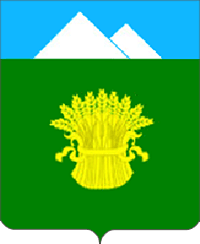 Российская ФедерацияРеспублика ХакасияОрджоникидзевский районГЕНЕРАЛЬНЫЙ ПЛАНмуниципальное образование Гайдаровский сельсоветМуниципальный контракт №7/2023 от 01.03.2023Материалы по обоснованию
Екатеринбург, 2023 гОглавлениеСостав проекта	5Введение	61.	Сведения об утвержденных документах стратегического планирования, о национальных проектах, об инвестиционных программах субъектов естественных монополий, организаций коммунального комплекса, о решениях органов местного самоуправления, иных главных распорядителей средств соответствующих бюджетов, предусматривающих создание объектов местного значения	72.	Обоснование выбранного варианта размещения объектов местного значения поселения на основе анализа использования территории поселения, возможных направлений развития территории и прогнозируемых ограничений её использования	92.1.	Природные условия и инженерно-строительная характеристика территории.	92.2.	Современное состояние и перспективы социально-экономического развития города.	122.3.	Современная организация территории города	142.4.	Инженерное оборудование	192.5.	Охрана окружающей среды	202.6.	Проектная организация территории сельского поселения	232.7.	Планируемое инженерное оборудование	593.	Оценка возможного влияния планируемых для размещения объектов местного значения поселения на комплексное развитие территории	623.1.	Технико-экономические показатели планируемого развития территории	624.	Утвержденные документами территориального планирования Российской Федерации, документами территориального планирования субъекта Российской Федерации сведения о видах, назначении и наименованиях планируемых для размещения на территории поселения объектов федерального значения, объектов регионального значения, их основные характеристики, местоположение, характеристики зон с особыми условиями использования территорий, установление которых требуется в связи с размещением данных объектов, реквизиты указанных документов территориального планирования, а также обоснование выбранного варианта размещения данных объектов на основе анализа использования территории поселения, возможных направлений развития территории и прогнозируемых ограничений её использования	645.	Перечень и характеристика основных факторов риска возникновения чрезвычайных ситуаций природного и техногенного характера	695.1.	Состояние защиты населения от чрезвычайных ситуаций	695.2.	Природные пожары	695.3.	Сейсморайонирование	705.4.	Предупреждение возникновения эпизоотий, эпифитотий, вспышек распространения вредителей и болезней сельскохозяйственных растений и леса	715.5.	Возможное заражение при аварии на химически опасных объектах	716.	Перечень земельных участков, которые включаются в границы населенных пунктов и исключаются из их границ, с указанием категорий земель, к которым планируется отнести эти земельные участки, и целей их планируемого использования	72Приложения к материалам по обоснованию	73Приложение 1 «Перечень планируемых объектов местного значения поселения, оценка условий их создания и влияния на комплексное развитие территории»	74Приложение 2 «Перечень объектов федерального и регионального значения, планируемых для размещения на территории поселения»	98Авторский коллектив ООО «Кадастровый центр» по разработке генерального плана муниципального образования Гайдаровский сельсоветМуниципальный контракт №7/2023 от 01.03.2023Состав проектаВведениеГайдаровский сельсовет расположен в юго-западной части Орджоникидзевского района, в 75 км от административного центра - пгт Копьево. Территория Гайдаровского сельсовета представлена в основном лесными угодьями Копьевского лесничества. На севере Гайдаровский сельсовет на протяжении 5,3 км граничит с Саралинским сельсоветом до реки Черный Июс. На востоке граница муниципального образования проходит с севера на юг по административной границе Орджоникидзевского и Ширинского районов на протяжении 58 км. На юге граница муниципального образования проходит по административной границе Орджоникидзевского района и Кемеровской области на протяжении 63 км, по хребту Кузнецкого Алатау, гор Изиргах, Малый Каным, Гребень, Круглая до устья реки Черный Июс. На западе граница проходит по административной границе Орджоникидзевского района и Кемеровской области на протяжении 39 км по хребту Кузнецкого Алатау, горам Копешка, Луговая до Ивановских озер (гора Ивановская) - северной границы сельсовета. На северо-западе граница Гайдаровского сельсовета проходит по лесным угодьям, горам Ивановская, Заозерная, Бобровая, урочищу Боровое, горе Долгая на протяжении 27 км и граничит с Приисковым сельсоветом, далее граница Гайдаровского сельсовета уходит по горам Три Камня, Белая на протяжении 25 км до северной границы сельсовета.Генеральный план муниципального образования Гайдаровского сельсовета Орджоникидзевского муниципального района Республики Хакасии выполнен в соответствии с Муниципальным контрактом №7/2023 от 01.03.2023 и техническим заданием.Генеральный план является основополагающим документом для разработки правил землепользования и застройки, проектов планировки и застройки населенных пунктов, осуществления первоочередных и перспективных программ развития жилых, производственных, общественно-деловых и других территорий, развития транспортной и инженерной инфраструктуры, выполненном в целях создания благоприятной среды жизнедеятельности и устойчивого развития, обеспечения экологической безопасности, сохранения природы.Генеральный план, в соответствии с Градостроительным Кодексом РФ, является основой для создания городского нормативного акта – «Правила землепользования и застройки», разработка которых ведется параллельно Генеральному плану.Генеральный план разработан на проектные периоды (расчетный срок Генерального плана) – 2043 г.Сведения об утвержденных документах стратегического планирования, о национальных проектах, об инвестиционных программах субъектов естественных монополий, организаций коммунального комплекса, о решениях органов местного самоуправления, иных главных распорядителей средств соответствующих бюджетов, предусматривающих создание объектов местного значенияПроект внесения изменений в генеральный план Гайдаровского сельского поселения разработан в соответствии с документами, предусматривающие строительство объектов местного значения:Паспорт Орджоникидзевского района на 01.01.2022 года;Паспорт Гайдаровского сельсовета на 01.01.2023 года;Устав муниципального образования Гайдаровский сельсовет Орджоникидзевского района Республики Хакасия (Решение Совета депутатов муниципального образования Гайдаровский сельсовет Орджоникидзевского района Республики Хакасия от 19.01.2006 № 17 (с изменениями от 19.09.2006 №35, от 25.06.2007 №9, от 20.01.2009 №1, от 04.05.2009 №3, от 08.04.2011 №6, от 25.05.2012 №3, от 12.11.2012 №8, от 12.07.2013 №9, от 02.12.2013 №13, от 16.06.2014 № 4, от 16.04.2015 № 3, от 29.04.2016 № 6, от 11.07.2017 № 8, от 26.10.2018 № 14, от 15.04.2019 № 2));Муниципальная программа «Развитие комплексной системы обращения с твердыми коммунальными отходами на территории муниципального образования Гайдаровский сельсовет на 2023-2024 годы» (Постановление Администрации Гайдаровского сельсовета от 21.10.2022 №39 "Об утверждении муниципальной программы "Развитие комплексной системы обращения с твердыми коммунальными отходами на территории муниципального образования Гайдаровский сельсовет на 2023-2024 годы");Муниципальная программа «Энергосбережение и повышение энергетической эффективности на территории Гайдаровского сельсовета Орджоникидзевского района Республики Хакасия на 2023-2025 годы» (Постановление Администрации Гайдаровского сельсовета от 05.10.2022 №38 "Об утверждении муниципальной целевой программы "Энергосбережение и повышение энергетической эффективности на территории Гайдаровского сельсовета Орджоникидзевского района Республики Хакасия на 2023-2025 годы");Муниципальная программа "Развитие коммунальной инфраструктуры и обеспечение качественных жилищно-коммунальных услуг на территории Орджоникидзевского района".Программа комплексного развития транспортной инфраструктуры Гайдаровского сельсовета на 2017-2026 годы (Постановление Администрации Гайдаровского сельсовета от 18.09.2017 №15 "Об утверждении Программы комплексного развития транспортной инфраструктуры Гайдаровского сельсовета на 2017-2026 годы" (с изменениями от 14.07.2021 №29));Программа комплексного развития социальной инфраструктуры Гайдаровского сельсовета на 2017-2030 годы (Постановление Администрации Гайдаровского сельсовета от 18.09.2017 №16 "Об утверждении Программы комплексного развития социальной инфраструктуры Гайдаровского сельсовета на 2017-2030 годы");Стратегия социально-экономического развития муниципального образования Орджоникидзевский район Республики Хакасия на 2019 – 2024 годы, утвержденная решением Совета депутатов Орджоникидзевского района от 25.12.2018 № 66-34.Обоснование выбранного варианта размещения объектов местного значения поселения на основе анализа использования территории поселения, возможных направлений развития территории и прогнозируемых ограничений её использованияПриродные условия и инженерно-строительная характеристика территории.КлиматКлимат на территории Гайдаровского сельсовета континентальный с холодной продолжительной зимой и коротким летом. Средняя температура воздуха в январе около –16-18ºС, средняя температура воздуха в июле +20ºС. Абсолютный минимум температуры приходится на январь и составляет –40ºС, абсолютный максимум приходится на июнь, июль и достигает +39ºС. Годовое количество выпадения осадков - до 450 мм.Гидрографическая сеть сельского поселения представлена рекой Черный Июс, которая протекает с юга на север вдоль восточной границы поселения, малыми речками Транжуль, Рачжуль и многими другими.Часть территории поселения находится в лесостепном почвенно-географическом поясе, а часть - в горно-таежном.Среди естественной растительности сельского поселения преобладают леса. Особенно много лиственных и пихтовых лесов. Менее распространены луга, большая часть которых лесного происхождения.Животный мир разнообразен и представлен типичными обитателями лесостепной и горно-таежной зоны.В пределах сельского поселения развита спортивно-промысловая охота, рыбалка, сбор дикоросов.Интересной, в плане особых климатических условий, является территория «Ивановских озер». Здесь возможно создание особо охраняемой природной территории - природного парка «Ивановские озера» на площади 34,753 тыс. га, с целью сохранения уникального комплекса высокогорного ландшафта, реликтовых растений, животного мира. Четыре уникальных озера имеют карстовое происхождение, находятся в окружении скалистых склонов относительной высотой до 500 м (абсолютные отметки высот достигают 1600 м). Наличие нетающего снежника позволяет заниматься горнолыжными видами спорта практически круглый год. Близ Ивановских озер имеются карстовые участки и пещеры, экзотические горные ландшафты, включающие пихтовое редколесье, субальпийские и альпийские луга, горные тундры, уникальные рощи из березы извилистой, каскад озер с водопадами. В настоящее время туристская инфраструктура в районе Ивановских озер отсутствует. Тем не менее район популярен у туристов - существующий туристический поток оценивается приблизительно в 15 тыс. человек в год.Перспективы развития данной туристской зоны - в организации природного парка для развития центра горнолыжного спорта, активно-спортивных форм отдыха и туризма круглогодично.Территория данной туристской зоны относится к числу наиболее привлекательных для опережающего развития среди туристских зон Республики Хакасия в силу ее уникального природного комплекса и возможности круглогодичного использования трасс.НедропользованиеНормативно-правовое регулирование недропользованияВопросы недропользования на территории Орджоникидзевского района регулируются Федеральным законом «О недрах» от 21.02.1992 N 2395-1, Законом Республики Хакасия от 09.06.2012 № 48-ЗРХ «О порядке предоставления участков недр местного значения и порядке пользования указанными участками недр», иными нормативно-правовыми актами.Общая характеристика минерально-сырьевой базыНа территории Орджоникидзевского района действует 44 лицензии на право пользования недрами, из них: 3 лицензии на разведку и добычу общераспространенных полезных ископаемых, предоставленные
ООО «Норма», по лицензии АБН80139ТЭ (разведка и добыча строительного камня (щебня), в 52 км севернее ст. Копьево),
ГБУ РХ «Управление инженерных защит», по лицензии АБН000614ТЭ (для разведки и добычи строительного камня, в 50 м западнее п. Главстан),
ГУП РХ «Орджоникидзевское дорожное ремонтно-строительное управление», по лицензии АБН 80226 ТЭ (для разведки и добычи песчаногравийных материалов на участке недр местного значения месторождение «Когаевское», в 350 м. юго-западнее д. Когаево), также 40 лицензий на разведку и добычу золота (россыпное, рудное), из них на геологическое изучение, включающего поиски и оценку месторождений – 33, на разведку и добычу – 8 и 1 лицензия на твердые полезные ископаемые (медь, молибден, рений, сера, серебро рудное).Таблица 1 Краткая характеристика месторождений россыпного золота, расположенных на территории Гайдаровского сельского поселенияПодземные водыНа территории Орджоникидзевского района нет эксплуатационных запасов подземных вод.Лесные ресурсыТерритория Республики Хакасия представляет собой единую сложную природную систему, в которой растительность является одним из важнейших компонентов, контролирующих основные параметры жизнеобеспечения социально-промышленных комплексов. В обострившейся экологической обстановке леса становится средством сохранения окружающей среды, выполняют средообразующие, климаторегулирующие, почвозащитные, санитарно-гигиенические и другие полезные функции.Вся территория Республики Хакасия расположена в пределах пяти высотно-растительных поясов: степной, лесостепной, подтаёжной, горно-таёжной и высокогорной.По лесорастительному районированию, утвержденному приказом Министерства природных ресурсов и экологии РФ от 18.08.2014 № 367, территория Республики Хакасия относится к Алтае-Саянскому горно-таежному району Южно-Сибирской горной лесорастительной зоны и Среднесибирскому подтаежно-лесостепному району лесостепной лесорастительной зоны.Границы выделенных лесных районов, в основном, совпадают с границами лесничеств и муниципальных образований (районов), проходят по естественным рубежам, разграничивающим территорию на природные части.В соответствии с приказом Минприроды России от 18.08.2014 № 367 «Об утверждении Перечня лесорастительных зон Российской Федерации и Перечня лесных районов Российской Федерации» и приказа Минприроды России от 23.12.2014 № 569 «О внесении изменений в приказ Министерства природных ресурсов и экологии Российской Федерации от 18.08.2014 № 367 «Об утверждении Перечня лесорастительных зон Российской Федерации и Перечня лесных районов Российской Федерации»» на территории Республики Хакасия выделены 2 лесорастительных зоны:Лесостепная зона – 365,674 тыс. га или 9,3 %;Южно-Сибирская горная зона – 3550,051 тыс. га, или 90,7 %.Каждая лесорастительная зона разделена на лесные районы, всего на территории Республики Хакасия 2 лесных района.Алтае-Саянский горно-таежный район включает Аскизский, Бейский, Орджоникидзевский, Таштыпский, Усть-Абаканский районы. На территории сельского поселения расположено Копьевское лесничество.Леса Республики, расположенные на землях лесного фонда и леса на землях иных категорий, согласно ст. 10 Лесного кодекса Российской Федерации, по целевому назначению подразделяются на защитные, эксплуатационные леса и резервные. На сегодняшний день резервные леса на территории республики отсутствуют.К защитным лесам отнесены леса, которые подлежат освоению в целях сохранения средообразующих, водоохранных, защитных, санитарно-гигиенических, оздоровительных и иных полезных функций с одновременным использованием при условии, если это использование совместно с целевым назначением защитных лесов и выполняемыми ими полезными функциями. Эти леса занимают 2182,2 тыс. га (59,6%) от общей площади лесов.К эксплуатационным лесам отнесены леса, которые подлежат освоению в целях устойчивого, максимально эффективного получения высококачественной древесины и других лесных ресурсов, продуктов их переработки с обеспечением сохранения полезных функций лесов. Эти леса занимают 1465,7 тыс. га (40,4 %).Таблица 2 Распределение лесов по целевому назначениюЦелевое назначение защитных лесов:противоэрозионные леса;орехово-промысловые зоны;леса, расположенные в водоохранных зонах;леса, расположенные в пустынных, полупустынных, лесостепных, лесотундровых зонах, степях, горах;запретные полосы лесов, расположенные вдоль водных объектов.По функциональному назначению и наличию древостоев земли лесного фонда подразделены на лесные и нелесные.Площадь нелесных земель лесного фонда 559,2 тыс. га или 15,5%.Покрытые лесной растительностью земли представлены ценными хвойными, твердолиственными и мягколиственными насаждениями.Современное состояние и перспективы социально-экономического развития города.Экономическая базаИзначально поселок Гайдаровск строился в тайге, местные жители были заняты именно в лесоперерабатывающей промышленности. Раньше здесь было три градообразующих предприятия: леспромхоз, госпромхоз и лесхоз. Поселок развивался, ведь жители были обеспечены работой.Сейчас в поселке работает только лесхоз, который в связи с изменением в Лесном кодексе Российской Федерации разделился на две организации: лесничество и лессервис. Работают в лесном хозяйстве около 20 человек. Готовиться всего двести кубометров в год, вместо прежних двух тысяч и более. Еще один крупный, работодатель – школа, где трудиться коллектив из 10 педагогов и несколько человек технического персонала.Структура промышленности Гайдаровского сельсовета представлена предприятиями по заготовке и первичной переработке древесины. Выгодное расположение п. Гайдаровск вблизи лесных массивов предопределили развитие лесной и деревообрабатывающей промышленности. Бурно развивающийся строительный рынок увеличивает потребность в древесине у строительных организаций Республики Хакасия.В связи с доступностью и низкой ценой на энергоресурсы на территории Республики развиваются в основном такие энергоемкие производства, как цветная металлургия, добыча полезных ископаемых, производство металлических изделий.НаселениеСогласно материалам официального сайта сельского поселения, численность населения п. Гайдаровск на 2023 г. составила 202 человека.Таблица 3Согласно оценке численности постоянного населения на 1 января 2023 г. и в среднем за 2022 г и компоненты ее изменения (с учётом итогов Всероссийской переписи населения 2020 г.), общий прирост населения Республики Хакасия за 2022 г составил -2755 чел., из них естественный прирост -2080 и миграционный прирост -675.Естественный прирост согласно статистическим данным по п. Гайдаровск составляет -26 человек за 2022 г., но в периоде 2012 г.-2022 г. прирост составляет -69 человек.На основании отрицательного прироста численности населения проектное значение численности считается равной существующему значению.Таблица 4 Демографические сведенияСовременная организация территории городаСовременное использование территорииТерритория в границе поселения составляет 114480,24 га, в границах населенных пунктов 129,96 га. Таблица 5 Современное использование территорииАрхитектурно-планировочная и объемно-пространственная характеристикаПланировочную структуру составляют следующие основные элементы:многофункциональный центр поселения;жилые районы населенных пунктов;производственные районы, территории специального назначения, объектов инженерной инфраструктуры;природно-рекреационные территории. Настоящий проект предлагает развивать и совершенствовать сложившуюся структуру в построении системы объектов обслуживания, соответствующую пространственной концепции проекта и обеспечивающую наибольшие удобства пользования различными учреждениями.Жилой фондЖилищный фонд представляет собой усадьбы и двухквартирные дома построенные начиная с 1929 года. В последнее время на протяжении порядка тридцати лет строительства и ввода в эксплуатацию новых домов не осуществлялось. Жилье в большинстве является ветхим, и требующим ремонта.Число домохозяйств 84 единицы согласно паспорту Гайдаровского сельсовета на 01.01.2023 г.Количество аварийных жилых домов составляет 5 ед., общая площадь – 188,7 м2.Средняя жилищная обеспеченность – 18,2 м2 общей площади на человека.Общественная застройкаВ настоящее время в Гайдаровском сельсовете имеется довольно развитая сеть учреждений обслуживания.Данные о современном состоянии общественной застройки приведены в таблице (Таблица 6).При формировании системы обслуживания должны предусматриваться уровни обеспеченности объектами социальной инфраструктуры в зависимости от частоты пользования (повседневного, периодического и эпизодического пользования), значения (федерального, регионального, местного), численности населения населенного пункта, роли населенного пункта в системе расселения и т.д.Частота пользования населением объектов социальной инфраструктуры определяет необходимость установления пешеходной либо транспортной доступности.Согласно принципу организации ступенчатой системы обслуживания населения, размещение основных видов объектов социальной инфраструктуры должно осуществляться в зависимости от частоты пользования. В границах квартала необходимо размещать объекты повседневного пользования, в границах микрорайонов необходимо размещать объекты повседневного и периодического пользования, в границах жилого района - объекты периодического и эпизодического пользованияТаблица 6Улично-дорожная сетьВнешний транспортВнешние связи Гайдаровского сельсовета поддерживаются круглогодично автомобильным транспортом. Протяженность автомобильных дорог местного значения – 6,9 км из них с твердым покрытием 6,9 км. Одной из основных проблем автодорожной сети Гайдаровского сельсовета является то, что большая часть автомобильных дорог общего пользования местного значения не соответствует требуемому техническому уровню.Автомобильный транспортДорожно-транспортная сеть поселения состоит из дорог, предназначенных не для скоростного движения. Протяженность автомобильных дорог местного значения – 6,9 км из них с твердым покрытием 6,9 км. Доля протяженности автомобильных дорог общего пользования местного значения, не отвечающих нормативным требованиям, в общей протяженности автомобильных дорог общего пользования местного значения составляет 100%.Содержание автомобильных дорог местного значения осуществляется администрацией за счет местного бюджета. Сохранение автодорожной инфраструктуры осуществляется только за счет ремонта автодорог.Основными транспортными артериями поселения являются главные улицы и основные улицы в жилой застройке.	Интенсивность грузового транспорта незначительная, движение осуществляется через весь населенный пункт.Транспортно-экономические связи поселения осуществляются только автомобильным видом транспорта. Транспортные предприятия на территории поселения отсутствуют. Основным видом пассажирского транспорта поселения является автобусное сообщение. В населенном пункте внутри сельский транспорт отсутствует. Большинство трудовых передвижений в поселении приходится на личный, ведомственный транспорт, пешеходное сообщения.Хранение легковых автомобилей индивидуального пользования осуществляется на приусадебных участках владельцев индивидуальных жилых домов. Хранение и обслуживание грузовых автомашин осуществляется в гаражах и на открытых площадках предприятий. Грузовой транспорт в основном представлен сельскохозяйственной и лесозаготовительной техникой.Перечень автомобильных дорог, находящихся на территории сельсовета указан в таблице (Таблица 7 Перечень автомобильных дорог).Таблица 7 Перечень автомобильных дорогЖелезнодорожный транспортЖелезнодорожный транспорт на территории отсутствует.Воздушный транспортВоздушный транспорт на территории отсутствует.Водный транспортВодный транспорт на территории отсутствует.Объекты культурного наследияОбъекты культурного наследия на территории Гайдаровского сельсовета отсутствуют.Особо охраняемые природные территорииОсобо охраняемые природные территории (далее-ООПТ) - участки земли, водной поверхности и воздушного пространства над ними, где располагаются природные комплексы и объекты, объекты растительного и животного мира, естественные экологические системы, которые имеют особое природоохранное, научное, культурное, эстетическое, рекреационное и оздоровительное значение, которые изъяты решениями органов государственной власти полностью или частично из хозяйственного использования и для которых установлен режим особой охраныПри посещении ООПТ регионального значения Республики Хакасия необходимо соблюдать соответствующий режим и «Правила посещения ООПТ».Согласно последним научным данным, в республике произрастает более 1670 видов высших растений, обитает около 457 видов животных. Территория Хакасии, в сравнении с соседней Кузнецкой котловиной, отличается высоким эндемизмом среди растений. Например, такие виды как журавельник татарский, остролодочник узколисточковый и прострел Ревердатто произрастают только в Хакасии и не встречаются нигде более. Уникален и животный мир: здесь можно встретить следы снежного барса, сибирского горного козла, северного оленя и многих других животных.Перечень особо охраняемых природных территорий представлен в таблице (Таблица 8).Таблица 8Инженерное оборудованиеРазделы инженерного оборудования разработаны на стадии схемы согласно действующим СНиП и ГОСТ и уточняются на следующих стадиях проектирования. Проектные предложения генерального плана будут уточняться в процессе разработки рабочих проектов по развитию инженерных систем поселения.ВодоснабжениеВодоснабжение населения п. Гайдаровск осуществляется автономно (индивидуально).Централизованная система водоснабжения отсутствует. Водоснабжение полностью базируется на эксплуатации индивидуальных шахтных колодцев.Для обеспечения населения водой гарантированного качества необходимо устройство централизованного водоснабжения п. Гайдаровск.ВодоотведениеЦентрализованная система канализации жилых и общественных зданий муниципального образования отсутствует.Сброс хозяйственно-бытовых стоков производится в выгребные ямы, либо непосредственно на рельеф местности.Электроснабжение и слаботочные устройстваЭлектроснабжение Орджоникидзевского района осуществляется от трансформаторной подстанции 110 кВ «Учум» Красноярского края по воздушной линии напряжением 110 кВ. Линии 35 кВ выполняют распределительную и связывающую функцию внутри планировочного района. Питание западной части Орджоникидзевского района осуществляется полностью из Красноярской энергосистемы, что снижает надежность и целостность управления перетоками электроэнергии в Хакасской энергосистеме.В п. Гайдаровск проложены воздушные линии ВЛ-10 кВ. По ул. Центральная и Целинная установлены три подстанции 10/0,4 кВ, от которых подача электроэнергии осуществляется по низковольтным распределительным сетям 0,4 кВ.Потребителями электрической энергии являются: жилые дома, общественные здания, производственные, коммунально-складские объекты, объекты сельскохозяйственного производства, а также наружное освещение территории.Телефонизация, радиофикация и телевидениеНа территории муниципального образования Гайдаровский сельсовет расположен пункт почтовой связи. Охват населения телерадиовещанием 100 %.Связь между телефонной станции и абонентами осуществляется по кабельным и воздушным линиям связи.ТеплоснабжениеИндивидуальная жилая застройка и большая часть мелких общественных и коммунально-бытовых потребителей оборудованы печами на твердом топливе.Централизованная сеть теплоснабжения отсутствует.ГазоснабжениеЦентрализованное газоснабжение отсутствует.Охрана окружающей средыВ настоящем проекте приведены мероприятия, способствующие охране и улучшению окружающей среды.Архитектурно-планировочные мероприятияфункциональное зонирование застройки;вынос существующих и размещение проектируемых коммунально-складских и промышленных территорий за пределы жилой зоны с соблюдением санитарно-защитных зон;создание санитарно-защитных зон вокруг действующих предприятий и коммунально-складских территорий;развитие системы зеленых насаждений общего пользования.Инженерно-технические мероприятияОхрана воздушного бассейна. Генеральным планом предусматриваются следующие мероприятия, направленные на уменьшение загрязнения воздуха от стационарных и динамических источников:размещение новой селитебной застройки в экологически благополучных районах;совершенствование технологических процессов: переход на передовые ресурсосберегающие безотходные или малоотходные технологии, установка нового современного оборудования, что открывает широкие перспективы экологизации производства;контроль за состоянием рабочей зоны и рабочих мест с целью исключения неорганизованных выбросов путем создания стационарных пунктов по контролю за санитарно-гигиеническим состоянием воздушного бассейна;разработка проектов санитарно-защитных зон промышленных и коммунально-складских и сельскохозяйственных предприятий; санитарно-защитные зоны должны быть хорошо озеленены соответствующим для данного природно-климатического района ассортиментом газоустойчивых древесно-кустарниковых пород: тополь бальзамический, клен американский, ива белая, бузина красная, жимолость татарская;организация в пределах санитарно-защитных зон промышленных и коммунально-складских предприятий зоны запрещения нового жилищного строительства с последующим озеленением указанных зон;при размещении новых промышленных и коммунально-складских объектов и объектов сельскохозяйственного производства необходимо строго выдерживать рекомендуемые санитарно- защитные зоны (разрывы) между предприятиями и населенными пунктами, максимально сохраняя на этой территории естественную зеленую зону;развитие транспортной сети и прилегающих территорий, предусмотренных под размещение индивидуальной жилой застройки, способствующее уменьшению перепробега автотранспорта;контроль за техническим состоянием автотранспорта;создание лесополос вдоль дорог, озеленение населенных пунктов и создание зеленых зон вокруг них;предупреждение пожаров.Охрана водных ресурсов.Актуальность проблемы охраны водных ресурсов продиктована всё возрастающей экологической нагрузкой на поверхностные водные источники и включает следующие аспекты:обеспечение населения качественной водой в необходимых количествах;рациональное использование водных ресурсов;предотвращение загрязнения водоёмов;соблюдение специальных режимов на территориях	санитарной охраны водоисточников и водоохранных зонах водоёмов;действенный контроль над использованием водных ресурсов и их качеством.Охрана почв и растительность.Загрязнение почвы является фактором возникновения инфекционных и паразитарных заболеваний у населения, в связи с чем, необходимо принять меры по профилактике загрязнения почвы особенно в зоне жилой застройки и на территориях образовательных учреждений.Так же предусмотрено:внесение минеральных удобрений в строгом соответствии с потребностями почв в отдельных химических компонентах;предотвращение загрязнения земель неочищенными сточными водами, ядохимикатами, производственными и прочими отходами, устройство почвонепроницаемых жижесборников в животноводческих комплексах;хранение минеральных удобрений и пестицидов в специальных складах, оборудованных в соответствии с санитарными требованиями или вывоз запрещенных и пришедших в негодность пестицидов;проведение рекультивации земель, нарушенных при строительстве и прокладке коммуникаций;снятие плодородного слоя почвы перед началом строительства и использование его в озеленение населенных пунктов;дальнейшая утилизация токсических отходов;отведение специальных мест под мойку автомашин, тракторов и другой техники;проведение рекультивации отработанных карьеров;обязательное введение в оборот плодородных неиспользуемых земель.Санитарная очистка территории и утилизация отходов.В настоящее время системой регулярного сбора и вывоза ТКО территория поселения не охвачена. Существующие места временного размещения ТКО, расположенные на территории муниципального образования не отвечают требованиям природоохранного и санитарно-эпидемиологического законодательства РФ.В связи с недостаточной организацией системы сбора и вывоза ТКО ежегодно увеличивается количество стихийных свалок в лесополосах и на полях, вдоль дорог, все больше загрязняется территория населенного пункта и прилегающая к нему площадь, места массового отдыха.Для увеличения процента охвата населения муниципального образования Гайдаровский сельсовет системой сбора и вывоза ТКО необходимо обустройство контейнерных площадок, установка контейнеров.Обращение с отходами в муниципальном образовании Гайдаровский сельсовет – один из наиболее проблемных и нерешенных вопросов в области охраны окружающей среды.Проектная организация территории сельского поселенияИнформация о планируемых объектах местного значения, оценка условий их создания и влияния на комплексное развитие территории указана в приложении (Приложение 1 «Перечень планируемых объектов местного значения поселения, оценка условий их создания и влияния на комплексное развитие территории» Таблица 13).Проектное землепользование сельского поселения.Согласно проекту, сельское поселение к концу расчетного срока должно представлять единое планировочное образование, куда войдут территории селитебного и производственного назначения и будут представлены следующими зонами: селитебной, производственной и ландшафтно-рекреационной.Развитие селитебной зоны предлагается в сложившихся границах жилых кварталов. Развитие производственной зоны предусмотрено в границах населенного за счет расширения существующих площадок и создание новых. Ландшафтно-рекреационная зона представлена отдельными зелеными массивами расположенными в центре населенного пункта и на его окраинах.Распределение территорий по видам использования в границах населенного пункта произведено в результате обмера чертежей и представлено в таблице (Таблица 9).Таблица 9Функциональные зоны. Объемно-пространственное решение.На данной схеме показаны зоны различного функционального назначения с учетом ограничений на осуществление градостроительной деятельности связанных с охраной окружающей среды, охраной источников водоснабжения, санитарно-эпидемиологическим благополучием человека.Функциональные зоны.Жилые зоныпредназначена для размещения жилой застройки.Виды разрешенного использования земельных участков: допускается размещение объектов индивидуального жилищного строительства, застройки блокированными жилыми домами;допускается размещение многоквартирной жилой застройки малой этажности до 4 этажей;допускается размещение многоквартирной жилой застройки средней этажности от 5 до 8 этажей;допускается точечное размещение отдельно-стоящих или встроено-пристроенных объектов социального, коммунально-бытового, торгового назначения, объектов здравоохранения, стоянок автомобильного транспорта, объектов, связанных с проживанием граждан и не оказывающих негативного воздействия на окружающую среду;допускается размещение сооружений и коммуникация энергообеспечения, теплоснабжения, газоснабжения, водоснабжения, водоотведения и очистки стоков, для размещения объектов связи;допускается строительство сооружений технического обслуживания и охраны объектов, сооружений и коммуникаций;допускается размещение комплексов производственных и коммунальных предприятий, складских баз с низкими уровнями шума и загрязнения;допускается строительство сооружений дорожного транспорта и технического обслуживания автотранспорта и охраны объектов, сооружений включая мосты и путепроводы.Перспективные кварталы (селитебные территории) – селитебные территории, предусмотренные данным генеральным планом для развития территории. Кварталы предусмотрены для размещения общественно-деловых зон, жилых зон всех типов, зон рекреационного назначения. До освоения территории перспективных кварталов требуется разработка документации по планировке территории.Запрещается использование территории перспективных кварталов (селитебные территории) для размещения производственных зон, зон специального назначения и их санитарно-защитных зон.Общественно-деловые зоныпредназначена для размещения объектов общественно деловыми зданиями и сооружениями.Виды разрешенного использования земельных участков в зоне специализированной общественной застройки: допускается размещение объектов здравоохранения, социального назначения, объектов образованиядопускается размещение объектов культуры, торговли, общественного питания, социального назначения, объектов делового, финансового назначения, стоянок автомобильного транспорта, иных объектов, связанных с обеспечением жизнедеятельности граждан;допускается застройка жилыми домами малой и средней этажности;допускается размещение объектов, технологически связанных с вышеперечисленными;допускается размещение сооружений и коммуникация энергообеспечения, теплоснабжения, газоснабжения, водоснабжения, водоотведения и очистки стоков, для размещения объектов связи;допускается строительство сооружений технического обслуживания и охраны объектов, сооружений и коммуникаций;допускается размещение комплексов производственных и коммунальных предприятий, складских баз с низкими уровнями шума и загрязнения;допускается строительство сооружений дорожного транспорта и технического обслуживания автотранспорта и охраны объектов, сооружений включая мосты и путепроводы.Производственные зоны, зоны инженерной и транспортной инфраструктурпредназначена для размещения территорий промышленных предприятий и коммунально-складских территорий.На территории предусмотренной под развитие производственной зоны определенного класса опасности не могут быть размешены предприятия с большим классом опасности.Перспектива развития производственной зоны определена с учетом возможности развития производственной зоны за пределами расчетного срока. Данные территории предназначены для размещения производственных объектов и коммунально-складских зон V – III класса опасности. На территории производственных зон запрещается размещение жилой застройки, зон сельскохозяйственного использования, рекреационных зон.От производственных зон в зависимости от санитарного класса опасности предприятий и производств предусмотрены санитарно-защитные зоны. В соответствии с СанПиНом 2.2.1/2.1.1.1200 – 03 в границах санитарно-защитной зоны не допускается:размещение коллективных или индивидуальных дачных и садово-огородных участков;размещать предприятия по производству лекарственных веществ, средств и форм, складов сырья и полупродуктов для фармацевтических предприятий;на территории и в границах санитарно-защитных зон других отраслей промышленности не разрешается размещать предприятия пищевых отраслей промышленности, оптовые склады продовольственного сырья и пищевых продуктов, комплексы водопроводных сооружений;размещение спортивных сооружений, парков, образовательных и детских учреждений, лечебно-профилактических и оздоровительных учреждений общего пользования.В границах санитарно-защитной зоны допускается размещать:сельхозугодья для выращивания технических культур, не используемых для производства продуктов питания;предприятия, их отдельные здания и сооружения с производствами меньшего класса вредности, чем основное производство;пожарные депо, бани, прачечные, объекты торговли и общественного питания, мотели, гаражи площадки и сооружения для хранения общественного и индивидуального транспорта, автогазозаправочные станции, а также связанные с обслуживанием данного предприятия здания управления, конструкторские бюро, учебные заведения, поликлиники, научно-исследовательские лаборатории, спортивно-оздоровительные сооружения для работников предприятия, общественные здания административного назначения;нежилые помещения для дежурного персонала и охраны предприятия, помещения для работающих по вахтовому методу, местные и транзитные коммуникации, ЛЭП, электроподстанции, нефте- и газопроводы, артезианские скважины для технического водоснабжения, канализационные насосные станции, сооружения оборотного водоснабжения, питомники растений для озеленения промплощадки, предприятия и санитарно-защитной полосы;допускается размещение сооружений и коммуникация энергообеспечения, теплоснабжения, газоснабжения, водоснабжения, водоотведения и очистки стоков, для размещения объектов связи;допускается строительство сооружений технического обслуживания и охраны объектов, сооружений и коммуникаций;допускается размещение комплексов производственных и коммунальных предприятий, складских баз с низкими уровнями шума и загрязнения;допускается строительство сооружений дорожного транспорта и технического обслуживания автотранспорта и охраны объектов, сооружений включая мосты и путепроводы.Санитарно-защитные зоны предприятий V-IV класса озеленяются не менее 60% площади, II – III класса – не менее 50% площади СЗЗ, I класса – не менее 40%. Озеленение санитарно-защитных зон является зелеными насаждениями специального назначения и нанесено на чертежи данного генерального плана.Зоны сельскохозяйственного использованияпредназначены для ведения сельскохозяйственных работ.Зоны рекреационного назначениявключают зеленые насаждения общего пользования, спортивные плоскостные сооружения, лес, луг, кусты.Зоны рекреационного назначения не подлежат застройке. Возможно размещение объектов, используемых и предназначенных для отдыха, занятий физической культурой и спортом.Зона лесовне подлежит застройке.Зоны специального назначенияпредназначена для размещения иных объектов специального назначения, объектов ритуальных услуг и сооружения, предназначенные для изоляции и обезвреживания ТБО.Зоны с особыми условиями использования территории.К основным зонам регламентированного градостроительного использования территории по природно-ресурсным, санитарно-гигиеническим, экологическим ограничениям относятся следующие:Охранная зона объектов электросетевого хозяйства (вдоль линий электропередачи, вокруг подстанций)Регламентирующий документ.Постановление Правительства РФ от 24 февраля 2009 г. № 160 «О порядке установления охранных зон объектов электросетевого хозяйства и особых условий использования земельных участков, расположенных в границах таких зон».СанПиН 2.2.1/2.1.1.1200-03 «Санитарно-защитные зоны и санитарная классификация предприятий, сооружений и иных объектов», п. 6.3 (утрачивают силу с 01.01.2025 в связи с изданием Постановления Главного государственного санитарного врача РФ от 28 января 2021 г. № 3 "Об утверждении санитарных правил и норм СанПиН 2.1.3684-21 "Санитарно-эпидемиологические требования к содержанию территорий городских и сельских поселений, к водным объектам, питьевой воде и питьевому водоснабжению, атмосферному воздуху, почвам, жилым помещениям, эксплуатации производственных, общественных помещений, организации и проведению санитарно-противоэпидемических (профилактических) мероприятий").Порядок установления и размеры.Охранные зоны устанавливаются:а) вдоль воздушных линий электропередачи - в виде части поверхности участка земли и воздушного пространства (на высоту, соответствующую высоте опор воздушных линий электропередачи), ограниченной параллельными вертикальными плоскостями, отстоящими по обе стороны линии электропередачи от крайних проводов при неотклоненном их положении на следующем расстоянии:Таблица 10 Требования к границам установления охранных зон объектов электросетевого хозяйстваб) вдоль подземных кабельных линий электропередачи - в виде части поверхности участка земли, расположенного под ней участка недр (на глубину, соответствующую глубине прокладки кабельных линий электропередачи), ограниченной параллельными вертикальными плоскостями, отстоящими по обе стороны линии электропередачи от крайних кабелей на расстоянии 1 метра (при прохождении кабельных линий напряжением до 1 киловольта в городах под тротуарами - на 0,6 метра в сторону зданий и сооружений и на 1 метр в сторону проезжей части улицы);г) вдоль переходов воздушных линий электропередачи через водоемы (реки, каналы, озера и др.) - в виде воздушного пространства над водной поверхностью водоемов (на высоту, соответствующую высоте опор воздушных линий электропередачи), ограниченного вертикальными плоскостями, отстоящими по обе стороны линии электропередачи от крайних проводов при неотклоненном их положении для судоходных водоемов на расстоянии 100 метров, для несудоходных водоемов - на расстоянии, предусмотренном для установления охранных зон вдоль воздушных линий электропередачи;д) вокруг подстанций - в виде части поверхности участка земли и воздушного пространства (на высоту, соответствующую высоте наивысшей точки подстанции), ограниченной вертикальными плоскостями, отстоящими от всех сторон ограждения подстанции по периметру на расстоянии, указанном в подпункте "а" настоящего пункта, применительно к высшему классу напряжения подстанции.Границы охранной зоны в отношении отдельного объекта электросетевого хозяйства определяются организацией, которая владеет им на праве собственности или ином законном основании (далее - сетевая организация).Сетевая организация обращается в федеральный орган исполнительной власти, осуществляющий федеральный государственный энергетический надзор, с заявлением о согласовании границ охранной зоны в отношении отдельных объектов электросетевого хозяйства и представленными в виде электронного документа и в бумажном виде сведениями о границах охранной зоны, которые должны содержать текстовое и графическое описания местоположения границ такой зоны, а также перечень координат характерных точек этих границ в системе координат, установленной для ведения государственного кадастра недвижимости. Решение о согласовании границ охранной зоны принимается федеральным органом исполнительной власти, осуществляющим федеральный государственный энергетический надзор, в течение 15 рабочих дней со дня поступления, указанных заявления и сведений.После согласования границ охранной зоны федеральный орган исполнительной власти, осуществляющий федеральный государственный энергетический надзор, направляет в течение 5 рабочих дней в Федеральную службу государственной регистрации, кадастра и картографии документ, воспроизводящий сведения, содержащиеся в решении о согласовании границ охранной зоны в отношении отдельных объектов электросетевого хозяйства, включая их наименование и содержание ограничений использования объектов недвижимости в их границах, с приложением текстового и графического описаний местоположения границ такой зоны, а также перечня координат характерных точек этих границ в системе координат, установленной для ведения государственного кадастра недвижимости, на основании которого указанный федеральный орган исполнительной власти принимает решение о внесении в государственный кадастр недвижимости сведений о границах охранной зоны.Охранная зона считается установленной с даты внесения в документы государственного кадастрового учета сведений о ее границах.Режим использования территории.Правила установления охранных зон объектов электросетевого хозяйства и особых условий использования земельных участков, расположенных в границах таких зон, утвержденные постановлением Правительства РФ от 24 февраля 2009 г. № 160, не распространяются на объекты, размещенные в границах охранных зон объектов электросетевого хозяйства до даты вступления в силу постановления Правительства РФ от 24 февраля 2009 г. № 160.1. В охранных зонах запрещается осуществлять любые действия, которые могут нарушить безопасную работу объектов электросетевого хозяйства, в том числе привести к их повреждению или уничтожению, и (или) повлечь причинение вреда жизни, здоровью граждан и имуществу физических или юридических лиц, а также повлечь нанесение экологического ущерба и возникновение пожаров, в том числе:а) набрасывать на провода и опоры воздушных линий электропередачи посторонние предметы, а также подниматься на опоры воздушных линий электропередачи;б) размещать любые объекты и предметы (материалы) в пределах созданных в соответствии с требованиями нормативно-технических документов проходов и подъездов для доступа к объектам электросетевого хозяйства, а также проводить любые работы и возводить сооружения, которые могут препятствовать доступу к объектам электросетевого хозяйства, без создания необходимых для такого доступа проходов и подъездов;в) находиться в пределах огороженной территории и помещениях распределительных устройств и подстанций, открывать двери и люки распределительных устройств и подстанций, производить переключения и подключения в электрических сетях (указанное требование не распространяется на работников, занятых выполнением разрешенных в установленном порядке работ), разводить огонь в пределах охранных зон вводных и распределительных устройств, подстанций, воздушных линий электропередачи, а также в охранных зонах кабельных линий электропередачи;г) размещать свалки;д) производить работы ударными механизмами, сбрасывать тяжести массой свыше 5 тонн, производить сброс и слив едких и коррозионных веществ и горюче-смазочных материалов (в охранных зонах подземных кабельных линий электропередачи).2. В охранных зонах, установленных для объектов электросетевого хозяйства напряжением свыше 1000 вольт, помимо действий, предусмотренных пунктом 1, запрещается:а) складировать или размещать хранилища любых, в том числе горюче-смазочных, материалов;б) размещать детские и спортивные площадки, стадионы, рынки, торговые точки, полевые станы, загоны для скота, гаражи и стоянки всех видов машин и механизмов, проводить любые мероприятия, связанные с большим скоплением людей, не занятых выполнением разрешенных в установленном порядке работ (в охранных зонах воздушных линий электропередачи);в) использовать (запускать) любые летательные аппараты, в том числе воздушных змеев, спортивные модели летательных аппаратов (в охранных зонах воздушных линий электропередачи);3. В пределах охранных зон без письменного решения о согласовании сетевых организаций юридическим и физическим лицам запрещаются:а) строительство, капитальный ремонт, реконструкция или снос зданий и сооружений;б) горные, взрывные, мелиоративные работы, в том числе связанные с временным затоплением земель;в) посадка и вырубка деревьев и кустарников;г) дноуглубительные, землечерпальные и погрузочно-разгрузочные работы, добыча рыбы, других водных животных и растений придонными орудиями лова, устройство водопоев, колка и заготовка льда (в охранных зонах подводных кабельных линий электропередачи);е) проезд машин и механизмов, имеющих общую высоту с грузом или без груза от поверхности дороги более 4,5 метра (в охранных зонах воздушных линий электропередачи);ж) земляные работы на глубине более 0,3 метра (на вспахиваемых землях на глубине более 0,45 метра), а также планировка грунта (в охранных зонах подземных кабельных линий электропередачи);з) полив сельскохозяйственных культур в случае, если высота струи воды может составить свыше 3 метров (в охранных зонах воздушных линий электропередачи);и) полевые сельскохозяйственные работы с применением сельскохозяйственных машин и оборудования высотой более 4 метров (в охранных зонах воздушных линий электропередачи) или полевые сельскохозяйственные работы, связанные с вспашкой земли (в охранных зонах кабельных линий электропередачи).4. В охранных зонах, установленных для объектов электросетевого хозяйства напряжением до 1000 вольт, помимо действий, предусмотренных пунктом 3, без письменного решения о согласовании сетевых организаций запрещается:а) размещать детские и спортивные площадки, стадионы, рынки, торговые точки, полевые станы, загоны для скота, гаражи и стоянки всех видов машин и механизмов, садовые, огородные земельные участки и иные объекты недвижимости, расположенные в границах территории ведения гражданами садоводства или огородничества для собственных нужд, объекты жилищного строительства, в том числе индивидуального (в охранных зонах воздушных линий электропередачи);б) складировать или размещать хранилища любых, в том числе горюче-смазочных, материалов;в) устраивать причалы для стоянки судов, барж и плавучих кранов, бросать якоря с судов и осуществлять их проход с отданными якорями, цепями, лотами, волокушами и тралами (в охранных зонах подводных кабельных линий электропередачи).Охранная зона линий и сооружений связиРегламентирующий документ.Постановление Правительства РФ от 9 июня 1995 г. № 578 "Об утверждении Правил охраны линий и сооружений связи Российской Федерации" (Ст. 106 Земельного кодекса Российской Федерации предусмотрен новый порядок установления, изменения, прекращения существования зон с особыми условиями использования территорий. До 01.01.2022 применяется данный порядок, с учетом особенностей, установленных ст. 26 Федерального закона от 03.08.2018 № 342-ФЗ).Порядок установления и размеры.На трассах кабельных и воздушных линий связи и линий радиофикации:а) устанавливаются охранные зоны:для подземных кабельных и для воздушных линий связи и линий радиофикации, расположенных вне населенных пунктов на безлесных участках, - в виде участков земли вдоль этих линий, определяемых параллельными прямыми, отстоящими от трассы подземного кабеля связи или от крайних проводов воздушных линий связи и линий радиофикации не менее чем на 2 метра с каждой стороны;для кабелей связи при переходах через судоходные реки, озера, водохранилища и каналы - в виде участков водного пространства по всей глубине от водной поверхности до дна, определяемых параллельными плоскостями, отстоящими от трассы кабеля при переходах через реки, озера, водохранилища и каналы на 100 метров с каждой стороны;для наземных и подземных необслуживаемых усилительных и регенерационных пунктов на кабельных линиях связи - в виде участков земли, определяемых замкнутой линией, отстоящей от центра установки усилительных и регенерационных пунктов или от границы их обвалования не менее чем на 3 метра и от контуров заземления не менее чем на 2 метра;б) создаются просеки в лесных массивах и зеленых насаждениях:при высоте насаждений менее 4 метров - шириной не менее расстояния между крайними проводами воздушных линий связи и линий радиофикации плюс 4 метра (по 2 метра с каждой стороны от крайних проводов до ветвей деревьев);при высоте насаждений более 4 метров - шириной не менее расстояния между крайними проводами воздушных линий связи и линий радиофикации плюс 6 метров (по 3 метра с каждой стороны от крайних проводов до ветвей деревьев);вдоль трассы кабеля связи - шириной не менее 6 метров (по 3 метра с каждой стороны от кабеля связи);Режим использования территории.На трассах радиорелейных линий связи в целях предупреждения экранирующего действия распространению радиоволн эксплуатирующие предприятия определяют участки земли, на которых запрещается возведение зданий и сооружений, а также посадка деревьев. Расположение и границы этих участков предусматриваются в проектах строительства радиорелейных линий связи и согласовываются с органами местного самоуправления.На производство всех видов работ, связанных с вскрытием грунта в охранной зоне линии связи или линии радиофикации (за исключением вспашки на глубину не более 0,3 метра) на принадлежащем юридическому или физическому лицу земельном участке, заказчиком (застройщиком) должно быть получено письменное согласие от предприятия, в ведении которого находится эта линия связи или линия радиофикации.Письменное согласие должно быть получено также на строительные, ремонтные и другие работы, которые выполняются в этих зонах без проекта и при производстве которых могут быть повреждены линии связи и линии радиофикации (рытье ям, устройство временных съездов с дорог, провоз под проводами грузов, габариты которых равны или превышают высоту подвески опор и т.д.).Для выявления места расположения подземных сооружений связи в зоне производства указанных работ должно быть получено письменное разрешение в специально уполномоченных на то органах контроля и надзора.Заказчик (застройщик), производящий работы в охранной зоне кабельной линии связи, не позднее чем за 3 суток (исключая выходные и праздничные дни) до начала работ обязан вызвать представителя предприятия, в ведении которого находится эта линия, для установления по технической документации и методом шурфования точного местоположения подземных кабелей связи и других сооружений кабельной линии (подземных усилительных и регенерационных пунктов, телефонной канализации со смотровыми устройствами, контуров заземления) и определения глубины их залегания.В пределах охранных зон без письменного согласия и присутствия представителей предприятий, эксплуатирующих линии связи и линии радиофикации, юридическим и физическим лицам запрещается:а) осуществлять всякого рода строительные, монтажные и взрывные работы, планировку грунта землеройными механизмами (за исключением зон песчаных барханов) и земляные работы (за исключением вспашки на глубину не более 0,3 метра);б) производить геолого-съемочные, поисковые, геодезические и другие изыскательские работы, которые связаны с бурением скважин, шурфованием, взятием проб грунта, осуществлением взрывных работ;в) производить посадку деревьев, располагать полевые станы, содержать скот, складировать материалы, корма и удобрения, жечь костры, устраивать стрельбища;г) устраивать проезды и стоянки автотранспорта, тракторов и механизмов, провозить негабаритные грузы под проводами воздушных линий связи и линий радиофикации, строить каналы (арыки), устраивать заграждения и другие препятствия;д) устраивать причалы для стоянки судов, барж и плавучих кранов, производить погрузочно-разгрузочные, подводно-технические, дноуглубительные и землечерпательные работы, выделять рыбопромысловые участки, производить добычу рыбы, других водных животных, а также водных растений придонными орудиями лова, устраивать водопои, производить колку и заготовку льда. Судам и другим плавучим средствам запрещается бросать якоря, проходить с отданными якорями, цепями, лотами, волокушами и тралами;е) производить строительство и реконструкцию линий электропередач, радиостанций и других объектов, излучающих электромагнитную энергию и оказывающих опасное воздействие на линии связи и линии радиофикации;ж) производить защиту подземных коммуникаций от коррозии без учета проходящих подземных кабельных линий связи.Юридическим и физическим лицам запрещается производить всякого рода действия, которые могут нарушить нормальную работу линий связи и линий радиофикации, в частности:а) производить снос и реконструкцию зданий и мостов, осуществлять переустройство коллекторов, туннелей метрополитена и железных дорог, где проложены кабели связи, установлены столбы воздушных линий связи и линий радиофикации, размещены технические сооружения радиорелейных станций, кабельные ящики и распределительные коробки, без предварительного выноса заказчиками (застройщиками) линий и сооружений связи, линий и сооружений радиофикации по согласованию с предприятиями, в ведении которых находятся эти лини и сооружения;б) производить засыпку трасс подземных кабельных линий связи, устраивать на этих трассах временные склады, стоки химически активных веществ и свалки промышленных, бытовых и прочих отходов, ломать замерные, сигнальные, предупредительные знаки и телефонные колодцы;в) открывать двери и люки необслуживаемых усилительных и регенерационных пунктов (наземных и подземных) и радиорелейных станций, кабельных колодцев телефонной канализации, распределительных шкафов и кабельных ящиков, а также подключаться к линиям связи (за исключением лиц, обслуживающих эти линии);г) огораживать трассы линий связи, препятствуя свободному доступу к ним технического персонала;д) самовольно подключаться к абонентской телефонной линии и линии радиофикации в целях пользования услугами связи;е) совершать иные действия, которые могут причинить повреждения сооружениям связи и радиофикации (повреждать опоры и арматуру воздушных линий связи, обрывать провода, набрасывать на них посторонние предметы и другое).Первый пояс зоны санитарной охраны источника водоснабженияДля существующих водозаборов, на территории Гайдаровского сельсовета Орджоникидзевского района Республики Хакасия для добычи подземных вод для целей питьевого и хозяйственно-бытового водоснабжения населения, необходимо предусмотреть установление зон санитарной охраны подземных источников питьевого и хозяйственно-бытового водоснабжения в соответствии с СанПиН 2.1.4.1110-02 «Зоны санитарной охраны источников водоснабжения и водопроводов питьевого назначения», утвержденного постановлением Главного государственного санитарного врача Российской Федерации от 14.03.2002 № 10 «О введении в действие Санитарных правил и норм «Зоны санитарной охраны источников водоснабжения и водопроводов питьевого назначения. СанПиН 2.1.4.1110-02». В дальнейшем требуется корректировка документов территориального планирования, правил землепользования и застройки и документации по планировке территории с учетом таких зон.I пояс зоны санитарной охраны поверхностного источника питьевого водоснабженияРегламентирующий документ.«Водный кодекс Российской Федерации» от 03.06.2006 № 74-ФЗ, ч. 3 ст. 44.СанПиН 2.1.4.1110-02 «Зоны санитарной охраны источников водоснабжения и водопроводов питьевого назначения» (утрачивают силу с 01.01.2025 в связи с изданием Постановления Главного государственного санитарного врача РФ от 28 января 2021 г. № 3 "Об утверждении санитарных правил и норм СанПиН 2.1.3684-21 "Санитарно-эпидемиологические требования к содержанию территорий городских и сельских поселений, к водным объектам, питьевой воде и питьевому водоснабжению, атмосферному воздуху, почвам, жилым помещениям, эксплуатации производственных, общественных помещений, организации и проведению санитарно-противоэпидемических (профилактических) мероприятий").Порядок установления и размеры.Источники водоснабжения подразделяются на подземные и поверхностные и имеют зоны санитарной охраны (ЗСО). Зоны санитарной охраны организуются в составе трех поясов. Первый пояс (строгого режима) включает территорию расположения водозаборов, площадок всех водопроводных сооружений и водопроводящего канала. Его назначение - защита места водозабора и водозаборных сооружений от случайного или умышленного загрязнения и повреждения.Граница первого пояса ЗСО водопровода с поверхностным источником устанавливается с учетом конкретных условий, в следующих пределах:а) для водотоков:вверх по течению - не менее 200 м от водозабора;вниз по течению - не менее 100 м от водозабора;по прилегающему к водозабору берегу - не менее 100 м от линии уреза воды летне-осенней межени;в направлении к противоположному от водозабора берегу при ширине реки или канала менее 100 м - вся акватория и противоположный берег шириной 50 м от линии уреза воды при летне-осенней межени, при ширине реки или канала более 100 м - полоса акватории шириной не менее 100 м.б) для водоемов (водохранилища, озера) граница первого пояса должна устанавливаться в зависимости от местных санитарных и гидрологических условий, но не менее 100 м во всех направлениях по акватории водозабора и по прилегающему к водозабору берегу от линии уреза воды при летне-осенней межени.Территория первого пояса зон санитарной охраны должна быть спланирована для отвода поверхностного стока за ее пределы, озеленена, ограждена и обеспечена охраной.Режим использования территории.Запрещается сброс сточных, в том числе дренажных, вод в водные объекты, расположенные в границах зон санитарной охраны источников питьевого и хозяйственно-бытового водоснабжения.На территории первого пояса запрещается:посадка высокоствольных деревьев;все виды строительства, не имеющие непосредственного отношения к эксплуатации, реконструкции и расширению водопроводных сооружений, в том числе прокладка трубопроводов различного назначения;размещение жилых и общественных зданий, проживание людей;применение ядохимикатов, удобрений и другие виды водопользования, оказывающие влияние на качество воды.На территории первого пояса здания должны быть оборудованы канализацией с отведением сточных вод в ближайшую систему бытовой или производственной канализации или на местные станции очистных сооружений, расположенные за пределами первого пояса зоны санитарной охраны с учетом санитарного режима на территории второго пояса. В исключительных случаях при отсутствии канализации должны устраиваться водонепроницаемые приемники нечистот и бытовых отходов, расположенные в местах, исключающих загрязнение территории первого пояса при их вывозе.Санитарные мероприятия должны выполняться в пределах первого пояса ЗСО органами коммунального хозяйства или другими владельцами водопроводов.Отсутствие утвержденного проекта ЗСО не является основанием для освобождения владельцев водопровода, владельцев объектов, расположенных в границах ЗСО, организаций, индивидуальных предпринимателей, а также граждан от выполнения требований, предъявляемых СанПиН 2.1.4.1110 (утрачивают силу с 01.01.2025 в связи с изданием Постановления Главного государственного санитарного врача РФ от 28 января 2021 г. № 3 "Об утверждении санитарных правил и норм СанПиН 2.1.3684-21 "Санитарно-эпидемиологические требования к содержанию территорий городских и сельских поселений, к водным объектам, питьевой воде и питьевому водоснабжению, атмосферному воздуху, почвам, жилым помещениям, эксплуатации производственных, общественных помещений, организации и проведению санитарно-противоэпидемических (профилактических) мероприятий").I пояс зоны санитарной охраны подземного источника питьевого водоснабженияРегламентирующий документ.«Водный кодекс Российской Федерации» от 03.06.2006 № 74-ФЗ, ч. 3 ст. 44.СанПиН 2.1.4.1110-02 «Зоны санитарной охраны источников водоснабжения и водопроводов питьевого назначения» (утрачивают силу с 01.01.2025 в связи с изданием Постановления Главного государственного санитарного врача РФ от 28 января 2021 г. № 3 "Об утверждении санитарных правил и норм СанПиН 2.1.3684-21 "Санитарно-эпидемиологические требования к содержанию территорий городских и сельских поселений, к водным объектам, питьевой воде и питьевому водоснабжению, атмосферному воздуху, почвам, жилым помещениям, эксплуатации производственных, общественных помещений, организации и проведению санитарно-противоэпидемических (профилактических) мероприятий").Порядок установления и размеры.Источники водоснабжения подразделяются на подземные и поверхностные и имеют зоны санитарной охраны (ЗСО). Зоны санитарной охраны организуются в составе трех поясов. Первый пояс (строгого режима) включает территорию расположения водозаборов, площадок всех водопроводных сооружений и водопроводящего канала. Его назначение - защита места водозабора и водозаборных сооружений от случайного или умышленного загрязнения и повреждения.Граница первого пояса ЗСО группы подземных водозаборов должна находиться на расстоянии не менее 30 и 50 м от крайних скважин. Граница первого пояса устанавливается на расстоянии не менее 30 м от водозабора при использовании защищенных подземных вод и на расстоянии не менее 50 м - при использовании недостаточно защищенных подземных вод.Территория первого пояса зон санитарной охраны должна быть спланирована для отвода поверхностного стока за ее пределы, озеленена, ограждена и обеспечена охраной.Режим использования территории.Запрещается сброс сточных, в том числе дренажных, вод в водные объекты, расположенные в границах зон санитарной охраны источников питьевого и хозяйственно-бытового водоснабжения.На территории первого пояса запрещается:посадка высокоствольных деревьев;все виды строительства, не имеющие непосредственного отношения к эксплуатации, реконструкции и расширению водопроводных сооружений, в том числе прокладка трубопроводов различного назначения;размещение жилых и общественных зданий, проживание людей;применение ядохимикатов, удобрений и другие виды водопользования, оказывающие влияние на качество воды.На территории первого пояса здания должны быть оборудованы канализацией с отведением сточных вод в ближайшую систему бытовой или производственной канализации или на местные станции очистных сооружений, расположенные за пределами первого пояса зоны санитарной охраны с учетом санитарного режима на территории второго пояса. В исключительных случаях при отсутствии канализации должны устраиваться водонепроницаемые приемники нечистот и бытовых отходов, расположенные в местах, исключающих загрязнение территории первого пояса при их вывозе.Санитарные мероприятия должны выполняться в пределах первого пояса ЗСО органами коммунального хозяйства или другими владельцами водопроводов.Отсутствие утвержденного проекта ЗСО не является основанием для освобождения владельцев водопровода, владельцев объектов, расположенных в границах ЗСО, организаций, индивидуальных предпринимателей, а также граждан от выполнения требований, предъявляемых СанПиН 2.1.4.1110 (утрачивают силу с 01.01.2025 в связи с изданием Постановления Главного государственного санитарного врача РФ от 28 января 2021 г. № 3 "Об утверждении санитарных правил и норм СанПиН 2.1.3684-21 "Санитарно-эпидемиологические требования к содержанию территорий городских и сельских поселений, к водным объектам, питьевой воде и питьевому водоснабжению, атмосферному воздуху, почвам, жилым помещениям, эксплуатации производственных, общественных помещений, организации и проведению санитарно-противоэпидемических (профилактических) мероприятий").Второй пояс зоны санитарной охраны источника водоснабженияII пояс зоны санитарной охраны поверхностного источника питьевого водоснабженияРегламентирующий документ.«Водный кодекс Российской Федерации» от 03.06.2006 № 74-ФЗ, ч. 3 ст. 44.СанПиН 2.1.4.1110-02 «Зоны санитарной охраны источников водоснабжения и водопроводов питьевого назначения» (утрачивают силу с 01.01.2025 в связи с изданием Постановления Главного государственного санитарного врача РФ от 28 января 2021 г. № 3 "Об утверждении санитарных правил и норм СанПиН 2.1.3684-21 "Санитарно-эпидемиологические требования к содержанию территорий городских и сельских поселений, к водным объектам, питьевой воде и питьевому водоснабжению, атмосферному воздуху, почвам, жилым помещениям, эксплуатации производственных, общественных помещений, организации и проведению санитарно-противоэпидемических (профилактических) мероприятий").Порядок установления и размеры.Второй пояс (пояс ограничений) включает территорию, предназначенную для предупреждения загрязнения воды источников водоснабжения.Границы второго пояса зоны санитарной охраны подземных источников водоснабжения устанавливают расчетом. Режим использования территории.Запрещается сброс сточных, в том числе дренажных, вод в водные объекты, расположенные в границах зон санитарной охраны источников питьевого и хозяйственно-бытового водоснабжения.На территории второго пояса зоны санитарной охраны поверхностных источников водоснабжения запрещается:все работы, в том числе добыча песка, гравия, донноуглубительные в пределах акватории ЗСО допускаются по согласованию с центром государственного санитарно-эпидемиологического надзора лишь при обосновании гидрологическими расчетами отсутствия ухудшения качества воды в створе водозабора;рубка леса главного пользования и реконструкции. Допускаются только рубки ухода и санитарные рубки леса;расположение стойбищ и выпаса скота, а также другое использование водоема и земельных участков, лесных угодий в пределах прибрежной полосы шириной не менее 500 м, которое может привести к ухудшению качества или уменьшению количества воды источника водоснабжения.В пределах второго пояса зоны санитарной охраны поверхностного источника водоснабжения допускаются: птицеразведение, стирка белья, купание, туризм, водный спорт, устройство пляжей и рыбная ловля в установленных местах при обеспечении специального режима, согласованного с органами Роспотребнадзора.В границах второго пояса зоны санитарной охраны запрещается сброс промышленных, сельскохозяйственных, городских и ливневых сточных вод, содержание в которых химических веществ и микроорганизмов превышает установленные санитарными правилами гигиенические нормативы качества воды.Обязательно: регулирование отведения территории для нового строительства жилых, промышленных и сельскохозяйственных объектов, а также согласование изменений технологий действующих предприятий, связанных с повышением степени опасности загрязнения сточными водами источника водоснабжения.Санитарные мероприятия должны выполняться в пределах второго и третьего поясов ЗСО владельцами объектов, оказывающих (или могущих оказать) отрицательное влияние на качество воды источников водоснабжения.Отсутствие утвержденного проекта ЗСО не является основанием для освобождения владельцев водопровода, владельцев объектов, расположенных в границах ЗСО, организаций, индивидуальных предпринимателей, а также граждан от выполнения требований, предъявляемых СанПиН 2.1.4.1110 (утрачивают силу с 01.01.2025 в связи с изданием Постановления Главного государственного санитарного врача РФ от 28 января 2021 г. № 3 "Об утверждении санитарных правил и норм СанПиН 2.1.3684-21 "Санитарно-эпидемиологические требования к содержанию территорий городских и сельских поселений, к водным объектам, питьевой воде и питьевому водоснабжению, атмосферному воздуху, почвам, жилым помещениям, эксплуатации производственных, общественных помещений, организации и проведению санитарно-противоэпидемических (профилактических) мероприятий").II пояс зоны санитарной охраны подземного источника питьевого водоснабженияРегламентирующий документ.«Водный кодекс Российской Федерации» от 03.06.2006 № 74-ФЗ, ч. 3 ст. 44.СанПиН 2.1.4.1110-02 «Зоны санитарной охраны источников водоснабжения и водопроводов питьевого назначения» (утрачивают силу с 01.01.2025 в связи с изданием Постановления Главного государственного санитарного врача РФ от 28 января 2021 г. № 3 "Об утверждении санитарных правил и норм СанПиН 2.1.3684-21 "Санитарно-эпидемиологические требования к содержанию территорий городских и сельских поселений, к водным объектам, питьевой воде и питьевому водоснабжению, атмосферному воздуху, почвам, жилым помещениям, эксплуатации производственных, общественных помещений, организации и проведению санитарно-противоэпидемических (профилактических) мероприятий").Порядок установления и размеры.Второй пояс (пояс ограничений) включают территорию, предназначенную для предупреждения загрязнения воды источников водоснабжения. Границы второго пояса зоны санитарной охраны подземных источников водоснабжения устанавливают расчетом. Режим использования территории.Запрещается сброс сточных, в том числе дренажных, вод в водные объекты, расположенные в границах зон санитарной охраны источников питьевого и хозяйственно-бытового водоснабжения.На территории второго пояса зоны санитарной охраны подземных источников водоснабжения запрещается:отведение сточных вод в зоне водосбора источника водоснабжения, включая его притоки, не отвечающих гигиеническим требованиям к охране поверхностных вод;загрязнение территории нечистотами, мусором, навозом, промышленными отходами и др.;размещение складов горюче-смазочных материалов, ядохимикатов и минеральных удобрений, накопителей, шламохранилищ и других объектов, которые могут вызвать химические загрязнения источников водоснабжения;размещение кладбищ, скотомогильников, полей ассенизации, полей фильтрации, земледельческих полей орошения, животноводческих и птицеводческих предприятий и других объектов, которые могут вызвать микробные загрязнения источников водоснабжения;применение удобрений и ядохимикатов;добыча песка и гравия из водотока или водоема, а также дноуглубительные работы;расположение стойбищ и выпаса скота, а также другое использование водоема и земельных участков, лесных угодий в пределах прибрежной полосы шириной не менее 500 м, которое может привести к ухудшению качества или уменьшению количества воды источника водоснабжения;рубка леса главного пользования и реконструкции. Допускаются только рубки ухода и санитарные рубки леса.Санитарные мероприятия должны выполняться в пределах второго и третьего поясов ЗСО владельцами объектов, оказывающих (или могущих оказать) отрицательное влияние на качество воды источников водоснабжения.Отсутствие утвержденного проекта ЗСО не является основанием для освобождения владельцев водопровода, владельцев объектов, расположенных в границах ЗСО, организаций, индивидуальных предпринимателей, а также граждан от выполнения требований, предъявляемых СанПиН 2.1.4.1110 (утрачивают силу с 01.01.2025 в связи с изданием Постановления Главного государственного санитарного врача РФ от 28 января 2021 г. № 3 "Об утверждении санитарных правил и норм СанПиН 2.1.3684-21 "Санитарно-эпидемиологические требования к содержанию территорий городских и сельских поселений, к водным объектам, питьевой воде и питьевому водоснабжению, атмосферному воздуху, почвам, жилым помещениям, эксплуатации производственных, общественных помещений, организации и проведению санитарно-противоэпидемических (профилактических) мероприятий").Третий пояс зоны санитарной охраны источника водоснабженияIII пояс зоны санитарной охраны поверхностного источника питьевого водоснабженияРегламентирующий документ.«Водный кодекс Российской Федерации» от 03.06.2006 № 74-ФЗ, ч. 3 ст. 44.СанПиН 2.1.4.1110-02 «Зоны санитарной охраны источников водоснабжения и водопроводов питьевого назначения» (утрачивают силу с 01.01.2025 в связи с изданием Постановления Главного государственного санитарного врача РФ от 28 января 2021 г. № 3 "Об утверждении санитарных правил и норм СанПиН 2.1.3684-21 "Санитарно-эпидемиологические требования к содержанию территорий городских и сельских поселений, к водным объектам, питьевой воде и питьевому водоснабжению, атмосферному воздуху, почвам, жилым помещениям, эксплуатации производственных, общественных помещений, организации и проведению санитарно-противоэпидемических (профилактических) мероприятий").Порядок установления и размеры.Третий пояс (пояс ограничений) включает территорию, предназначенную для предупреждения загрязнения воды источников водоснабжения.Границы третьего пояса зоны санитарной охраны подземных источников водоснабжения устанавливают расчетом. Режим использования территории.Запрещается сброс сточных, в том числе дренажных, вод в водные объекты, расположенные в границах зон санитарной охраны источников питьевого и хозяйственно-бытового водоснабжения.На территории третьего пояса зоны санитарной охраны поверхностных источников водоснабжения запрещается:все работы, в том числе добыча песка, гравия, донноуглубительные в пределах акватории ЗСО допускаются по согласованию с центром государственного санитарно-эпидемиологического надзора лишь при обосновании гидрологическими расчетами отсутствия ухудшения качества воды в створе водозабора;рубка леса главного пользования и реконструкции. Допускаются только рубки ухода и санитарные рубки леса;расположение стойбищ и выпаса скота, а также другое использование водоема и земельных участков, лесных угодий в пределах прибрежной полосы шириной не менее 500 м, которое может привести к ухудшению качества или уменьшению количества воды источника водоснабжения.Обязательно: регулирование отведения территории для нового строительства жилых, промышленных и сельскохозяйственных объектов, а также согласование изменений технологий действующих предприятий, связанных с повышением степени опасности загрязнения сточными водами источника водоснабжения.Санитарные мероприятия должны выполняться в пределах второго и третьего поясов ЗСО владельцами объектов, оказывающих (или могущих оказать) отрицательное влияние на качество воды источников водоснабжения.Отсутствие утвержденного проекта ЗСО не является основанием для освобождения владельцев водопровода, владельцев объектов, расположенных в границах ЗСО, организаций, индивидуальных предпринимателей, а также граждан от выполнения требований, предъявляемых СанПиН 2.1.4.1110 (утрачивают силу с 01.01.2025 в связи с изданием Постановления Главного государственного санитарного врача РФ от 28 января 2021 г. № 3 "Об утверждении санитарных правил и норм СанПиН 2.1.3684-21 "Санитарно-эпидемиологические требования к содержанию территорий городских и сельских поселений, к водным объектам, питьевой воде и питьевому водоснабжению, атмосферному воздуху, почвам, жилым помещениям, эксплуатации производственных, общественных помещений, организации и проведению санитарно-противоэпидемических (профилактических) мероприятий").III пояс зоны санитарной охраны подземного источника питьевого водоснабженияРегламентирующий документ.«Водный кодекс Российской Федерации» от 03.06.2006 № 74-ФЗ, ч. 3 ст. 44.СанПиН 2.1.4.1110-02 «Зоны санитарной охраны источников водоснабжения и водопроводов питьевого назначения» (утрачивают силу с 01.01.2025 в связи с изданием Постановления Главного государственного санитарного врача РФ от 28 января 2021 г. № 3 "Об утверждении санитарных правил и норм СанПиН 2.1.3684-21 "Санитарно-эпидемиологические требования к содержанию территорий городских и сельских поселений, к водным объектам, питьевой воде и питьевому водоснабжению, атмосферному воздуху, почвам, жилым помещениям, эксплуатации производственных, общественных помещений, организации и проведению санитарно-противоэпидемических (профилактических) мероприятий").Порядок установления и размеры.Третий пояс (пояс ограничений) включает территорию, предназначенную для предупреждения загрязнения воды источников водоснабжения.Границы третьего пояса зоны санитарной охраны подземных источников водоснабжения устанавливают расчетом. Режим использования территории.Запрещается сброс сточных, в том числе дренажных, вод в водные объекты, расположенные в границах зон санитарной охраны источников питьевого и хозяйственно-бытового водоснабжения.На территории третьего пояса зоны санитарной охраны подземных источников водоснабжения запрещается:отведение сточных вод в зоне водосбора источника водоснабжения, включая его притоки, не отвечающих гигиеническим требованиям к охране поверхностных вод;загрязнение территории нечистотами, мусором, навозом, промышленными отходами и др.;размещение складов горюче-смазочных материалов, ядохимикатов и минеральных удобрений, накопителей, шламохранилищ и других объектов, которые могут вызвать химические загрязнения источников водоснабжения;размещение кладбищ, скотомогильников, полей ассенизации, полей фильтрации, земледельческих полей орошения, животноводческих и птицеводческих предприятий и других объектов, которые могут вызвать микробные загрязнения источников водоснабжения;применение удобрений и ядохимикатов;добыча песка и гравия из водотока или водоема, а также дноуглубительные работы;расположение стойбищ и выпаса скота, а также другое использование водоема и земельных участков, лесных угодий в пределах прибрежной полосы шириной не менее 500 м, которое может привести к ухудшению качества или уменьшению количества воды источника водоснабжения;рубка леса главного пользования и реконструкции. Допускаются только рубки ухода и санитарные рубки леса.Санитарные мероприятия должны выполняться в пределах второго и третьего поясов ЗСО владельцами объектов, оказывающих (или могущих оказать) отрицательное влияние на качество воды источников водоснабжения.Отсутствие утвержденного проекта ЗСО не является основанием для освобождения владельцев водопровода, владельцев объектов, расположенных в границах ЗСО, организаций, индивидуальных предпринимателей, а также граждан от выполнения требований, предъявляемых СанПиН 2.1.4.1110 (утрачивают силу с 01.01.2025 в связи с изданием Постановления Главного государственного санитарного врача РФ от 28 января 2021 г. № 3 "Об утверждении санитарных правил и норм СанПиН 2.1.3684-21 "Санитарно-эпидемиологические требования к содержанию территорий городских и сельских поселений, к водным объектам, питьевой воде и питьевому водоснабжению, атмосферному воздуху, почвам, жилым помещениям, эксплуатации производственных, общественных помещений, организации и проведению санитарно-противоэпидемических (профилактических) мероприятий").Береговая полосаРегламентирующий документ.Водный кодекс Российской Федерации от 03.06.2006 г. № 74-ФЗ, ст. 6, 61.Порядок установления и размеры.Полоса земли вдоль береговой линии (границы водного объекта) водного объекта общего пользования (береговая полоса) предназначается для общего пользования. Ширина береговой полосы водных объектов общего пользования составляет двадцать метров, за исключением береговой полосы каналов, а также рек и ручьев, протяженность которых от истока до устья не более чем десять километров. Ширина береговой полосы каналов, а также рек и ручьев, протяженность которых от истока до устья не более чем десять километров, составляет пять метров.Береговая полоса болот, ледников, снежников, природных выходов подземных вод (родников, гейзеров) и иных предусмотренных федеральными законами водных объектов не определяется.Режим использования территории.Каждый гражданин вправе пользоваться (без использования механических транспортных средств) береговой полосой водных объектов общего пользования для передвижения и пребывания около них, в том числе для осуществления любительского и спортивного рыболовства и причаливания плавучих средств.Физические лица, юридические лица, осуществляющие проведение строительных, дноуглубительных, взрывных, буровых и других работ, связанных с изменением дна и берегов водных объектов, обязаны осуществлять мероприятия по охране водных объектов, предотвращению их загрязнения и засорения.Прибрежная защитная полосаРегламентирующий документ.Водный кодекс Российской Федерации от 03.06.2006 г. № 74-ФЗ, ст. 65.Порядок установления и размеры.Ширина прибрежной защитной полосы устанавливается в зависимости от уклона берега водного объекта и составляет 30 м для обратного или нулевого уклона, 40 м – для уклона до 3 градусов и 50 м – для уклона три и более градуса. Для расположенных в границах болот проточных и сточных озер и соответствующих водотоков ширина прибрежной защитной полосы устанавливается в размере 50 м.Ширина прибрежной защитной полосы реки, озера, водохранилища, имеющих особо ценное рыбохозяйственное значение (места нереста, нагула, зимовки рыб и других водных биологических ресурсов), устанавливается в размере двухсот метров независимо от уклона прилегающих земель.При наличии централизованных ливневых систем водоотведения и набережных границы прибрежных защитных полос совпадают с парапетами набережных.Примечание. До установления на местности границ, на карте градостроительного зонирования могут быть показаны прибрежные защитные полосы максимального нормативного размера (при не определённом уклоне берега).Режим использования территории.В границах прибрежных защитных полос запрещается:1) использование сточных вод в целях регулирования плодородия почв;2) размещение кладбищ, скотомогильников, объектов размещения отходов производства и потребления, химических, взрывчатых, токсичных, отравляющих и ядовитых веществ, пунктов захоронения радиоактивных отходов;3) осуществление авиационных мер по борьбе с вредными организмами;4) движение и стоянка транспортных средств (кроме специальных транспортных средств), за исключением их движения по дорогам и стоянки на дорогах и в специально оборудованных местах, имеющих твердое покрытие;5) строительство и реконструкция автозаправочных станций, складов горюче-смазочных материалов (за исключением случаев, если автозаправочные станции, склады горюче-смазочных материалов размещены на территориях портов, инфраструктуры внутренних водных путей, в том числе баз (сооружений) для стоянки маломерных судов, объектов органов федеральной службы безопасности), станций технического обслуживания, используемых для технического осмотра и ремонта транспортных средств, осуществление мойки транспортных средств;6) хранение пестицидов и агрохимикатов (за исключением хранения агрохимикатов в специализированных хранилищах на территориях морских портов за пределами границ прибрежных защитных полос), применение пестицидов и агрохимикатов;7) сброс сточных, в том числе дренажных, вод;8) разведка и добыча общераспространенных полезных ископаемых (за исключением случаев, если разведка и добыча общераспространенных полезных ископаемых осуществляются пользователями недр, осуществляющими разведку и добычу иных видов полезных ископаемых, в границах предоставленных им в соответствии с законодательством Российской Федерации о недрах горных отводов и (или) геологических отводов на основании утвержденного технического проекта в соответствии со статьей 19.1 Закона Российской Федерации от 21 февраля 1992 года № 2395-1 "О недрах");9) распашка земель;10) размещение отвалов размываемых грунтов;11) выпас сельскохозяйственных животных и организация для них летних лагерей, ванн.Водоохранная зонаРегламентирующий документ.Водный кодекс Российской Федерации от 03.06.2006 г. № 74-ФЗ, ст. 65.Порядок установления и размеры.Водоохранные зоны выделяются в целях:предупреждения и предотвращения микробного и химического загрязнения поверхностных вод;предотвращения загрязнения, засорения, заиления и истощения водных объектов;сохранения среды обитания объектов водного, животного и растительного мира.Границы и режимы использования водоохранных зон установлены Водным кодексом Российской Федерации.Ширина водоохранной зоны рек, ручьев устанавливается от их истока протяженностью:1) до 10 км – в размере 50 м;2) от 10 до 50 км – в размере 100 м;3) от 50 км и более – в размере 200 м.Для реки, ручья протяженностью менее 10 км от истока до устья водоохранная зона совпадает с прибрежной защитной полосой. Радиус водоохранной зоны для истоков реки, ручья устанавливается в размере пятидесяти метров.Ширина водоохранной зоны озера, водохранилища, за исключением озера, расположенного внутри болота, или озера, водохранилища с акваторией менее 0,5 квадратного километра, устанавливается в размере пятидесяти метров. Ширина водоохранной зоны водохранилища, расположенного на водотоке, устанавливается равной ширине водоохранной зоны этого водотока.Режим использования территории.В границах водоохранных зон запрещаются:1) использование сточных вод в целях регулирования плодородия почв;2) размещение кладбищ, скотомогильников, объектов размещения отходов производства и потребления, химических, взрывчатых, токсичных, отравляющих и ядовитых веществ, пунктов захоронения радиоактивных отходов;3) осуществление авиационных мер по борьбе с вредными организмами;4) движение и стоянка транспортных средств (кроме специальных транспортных средств), за исключением их движения по дорогам и стоянки на дорогах и в специально оборудованных местах, имеющих твердое покрытие;5) строительство и реконструкция автозаправочных станций, складов горюче-смазочных материалов (за исключением случаев, если автозаправочные станции, склады горюче-смазочных материалов размещены на территориях портов, инфраструктуры внутренних водных путей, в том числе баз (сооружений) для стоянки маломерных судов, объектов органов федеральной службы безопасности), станций технического обслуживания, используемых для технического осмотра и ремонта транспортных средств, осуществление мойки транспортных средств;6) хранение пестицидов и агрохимикатов (за исключением хранения агрохимикатов в специализированных хранилищах на территориях морских портов за пределами границ прибрежных защитных полос), применение пестицидов и агрохимикатов;7) сброс сточных, в том числе дренажных, вод;8) разведка и добыча общераспространенных полезных ископаемых (за исключением случаев, если разведка и добыча общераспространенных полезных ископаемых осуществляются пользователями недр, осуществляющими разведку и добычу иных видов полезных ископаемых, в границах предоставленных им в соответствии с законодательством Российской Федерации о недрах горных отводов и (или) геологических отводов на основании утвержденного технического проекта в соответствии со статьей 19.1 Закона Российской Федерации от 21 февраля 1992 года № 2395-1 "О недрах").В границах водоохранных зон допускаются проектирование, строительство, реконструкция, ввод в эксплуатацию, эксплуатация хозяйственных и иных объектов при условии оборудования таких объектов сооружениями, обеспечивающими охрану водных объектов от загрязнения, засорения, заиления и истощения вод в соответствии с водным законодательством и законодательством в области охраны окружающей среды. Выбор типа сооружения, обеспечивающего охрану водного объекта от загрязнения, засорения, заиления и истощения вод, осуществляется с учетом необходимости соблюдения установленных в соответствии с законодательством в области охраны окружающей среды нормативов допустимых сбросов загрязняющих веществ, иных веществ и микроорганизмов.Охранная зона особо охраняемых природных территорийРегламентирующий документ.Федеральный закон от 14 марта 1995 г. № 33-ФЗ "Об особо охраняемых природных территориях", ст. 2.Правила создания охранных зон отдельных категорий особо охраняемых природных территорий, установления их границ, определения режима охраны и использования земельных участков и водных объектов в границах таких зон (утверждены постановлением Правительства РФ от 19 февраля 2015 г. № 138).Порядок установления и размеры.Для предотвращения неблагоприятных антропогенных воздействий на государственные природные заповедники, национальные парки, природные парки и памятники природы на прилегающих к ним земельных участках и водных объектах устанавливаются охранные зоны. Положение об охранных зонах указанных особо охраняемых природных территорий утверждается Правительством Российской Федерации. Ограничения использования земельных участков и водных объектов в границах охранной зоны устанавливаются решением об установлении охранной зоны особо охраняемой природной территории.Решения об установлении, изменении, о прекращении существования охранных зон особо охраняемых природных территорий принимаются в отношении:а) охранных зон государственных природных заповедников, национальных парков и памятников природы федерального значения федеральным органом исполнительной власти, в ведении которого находятся указанные особо охраняемые природные территории;б) охранных зон природных парков и памятников природы регионального значения высшим должностным лицом субъекта Российской Федерации (руководителем высшего исполнительного органа государственной власти субъекта Российской Федерации).Минимальная ширина охранной зоны государственного природного заповедника или национального парка - один километр.Режим использования территории.Режим охраны и использования земельных участков и водных объектов в границах охранной зоны устанавливается положением о соответствующей охранной зоне, которое утверждено органом государственной власти, принимающим решение о ее создании. В границах охранных зон запрещается деятельность, оказывающая негативное (вредное) воздействие на природные комплексы государственного природного заповедника, национального парка, природного парка или памятника природы.В границах охранных зон хозяйственная деятельность осуществляется с соблюдением положений о соответствующей охранной зоне и требований по предотвращению гибели объектов животного мира при осуществлении производственных процессов, а также при эксплуатации транспортных магистралей, трубопроводов, линий связи и электропередачи, утвержденных в соответствии со статьей 28 Федерального закона "О животном мире".Территории жилой застройкиОрганизация и выбор территорий под жилую застройку на весь проектный период связан с рядом предполагаемых условий развития сельского поселения:Численность жителей остается неизменной;Проектом предлагается увеличение жилищной обеспеченности.Развития населенных пунктов в существующих границах, поскольку на 2023 г достаточно свободных территорий.Учет мероприятий по охране окружающей среды, куда входят:создание санитарно-защитных зон от промышленных и коммунально-складских предприятий;создание водоохранных зон и прибрежных защитных полос водоемов.Новые жилые кварталы будут развиваться в пределах селитебных территорий населенных пунктов – предлагается расширение существующих жилых районов за счет освоение прилегающей незастроенной территории. При новом жилищном строительстве вид застройки определяется при проектировании с учетом потребности в жилых территориях.Система культурно-бытового обслуживания населения и территории общественной застройки.Развитию системы охраны здоровья в Республики Хакасия уделяется значительное внимание. Осуществляется обновление материально-технической базы медицинских организаций, что создает условия для внедрения в практику современных медицинских технологий и, тем самым, повышает доступность и качество медицинской помощи. Основные перспективы связаны со строительством стационаров и амбулаторно-поликлинических учреждений в городских и наиболее крупных сельских населенных пунктах, развитием сети амбулаторий и фельдшерско-акушерских пунктов в сельской местности. В проекте учтены мероприятия государственных программ и предложения органов исполнительной власти региона на перспективу.Расчет учреждений культурно бытового обслуживания представлен в таблице (Таблица 6).Мероприятия по развитию системы культурно-бытового обслуживания населения:(расположение планируемых к строительству объектов будет уточняться при разработке проектной документации)Объекты здравоохраненияПланируемый к строительству Гайдаровский фельдшерский пункт.Объекты образования и науки:Не предполагаются.Объекты физической культуры и массового спорта:Не предполагаются.Объекты культуры и искусства:Не предполагаются.Места погребенияНе предполагаются.Прочие объекты обслуживания:Не предполагаются.Улицы, дороги, транспорт.Согласно материалам схемы территориального планирования Республики Хакасия, развитие транспортной инфраструктуры – одно из наиболее актуальных стратегических направлений, позволяющих реализовать потенциал транспортно-географического положения субъекта, развивать экономические возможности региона, повысить его роль в усилении интеграционных связей Сибирского федерального округа и Дальневосточного федерального округа.Элементы транспортной инфраструктуры могут быть зонами повышенной опасности для человека, так как здесь происходит совмещение потоков транспортных средств различного типа, объектов общественного транспорта с достаточно высокими скоростями. Для минимизации возможных аварийных ситуаций проектирование и строительство намечаемых объектов должно выполняться с соблюдением действующих технических регламентов и нормативов. Также, при строительстве объектов транспортной инфраструктуры должны учитываться требования создания безбарьерной среды для лиц с ограниченными возможностями.Реализация запланированных мероприятий по реконструкции и строительству объектов транспортной инфраструктуры окажет основополагающее положительное влияние на комплексное развитие территории и будет одним из главных факторов успешного социально-экономического развития Республики Хакасия. Улучшение качества существующей транспортной инфраструктуры, повышение технических характеристик транспортных сооружений, создание новых транспортных направлений радикальным образом изменит транспортное сообщение внутри региона, позволит уменьшить затраты времени на передвижение пассажиров и грузов, тем самым повысит инвестиционную привлекательность территории и возможности ее освоения.Основная цель в проектировании улично-дорожной сети – обеспечение удобных и надёжных транспортных связей всех территорий посёлка с центром, с объектами приложения труда, зонами отдыха, сетью внешних дорог, а также обеспечение высокой эффективности использования территории.Проектом предлагается упорядочение существующей улично-дорожной сети, строительство новых улиц с дифференциацией их по транспортному назначению:-	поселковые дороги;-	главные улицы посёлка;-	улицы в жилой застройке.Автотранспорт.На стадии генерального плана решаются следующие вопросы:Обеспечение безопасных транспортных связей со всеми функциональными зонами населенного пункта с прилегающей к ним пригородной зоной, а также с объектами и сооружениями внешнего транспорта.Исключение из сложившейся транспортной инфраструктуры проектируемой территории ошибок, предложения по их исправлению, проработка трассировки окружной автодороги, максимально уменьшающей движение грузопотоков по селитебной зоне.Экологические проблемы – создание санитарно-защитных зон от дорог внешней сети, защита от шума и загрязнения.Хранение автотранспорта.Чёткая структура улиц и дорог.Мероприятия по развитию транспортной инфраструктуры:(расположение планируемых к строительству объектов будет уточняться при разработке проектной документации)Автомобильные улицы и дороги:Планируется усовершенствование покрытий улиц населенного пункта.Защита территорииМероприятия по защите территории предлагаются в следующем составе:охрана атмосферного воздуха;охрана поверхностных и подземных вод;охрана почвенно-растительного покрова.Мероприятия по охране атмосферного воздухаМероприятия по снижению загрязнения стационарными источниками:совершенствование и расширение системы мониторинга воздушного бассейна, в том числе развитие сети постов наблюдения по контролю загрязнения атмосферного воздуха на территории поселения.установление для всех источников загрязнения воздушного бассейна уровня предельно-допустимых выбросов в составе сводного тома, обеспечивающих нормативные предельно-допустимые концентрации загрязняющих веществ в атмосфере поселения.организация и озеленение буферных зон между жилыми и общественными территориями и промышленными объектамисовершенствование технологического оборудования, оснащение источников выбросов современным газоочистным оборудованиемреконструкция котельных, работающих на угле на газсоздание полос защитных зеленых насаждений, отделяющих котельные и жилую застройку.Приоритетные мероприятия по снижению воздействия автотранспорта:организация придорожных зеленых полос от магистралей строительство объездных магистралей, обеспечивающих вывод грузового автотранспорта за пределы жилой застройкиповышение экологических требований к техническому состоянию автотранспортной техники до установленных стандартоввнедрение экологически безопасных видов транспорта и моторного топлива;контроль качества используемых нефтепродуктов;строительство гаражей для хранения автотранспорта с соблюдением санитарных разрывов;перевод автотранспорта на газовое топливо.Мероприятия по охране водных ресурсовВ целях предотвращения загрязнения, засорения и истощения водных ресурсов необходимо осуществление мероприятий по их охране. Так, в соответствии с Водным кодексом Российской Федерации в границах водоохранных зон запрещаются:использование сточных вод для удобрения почв;размещение кладбищ, скотомогильников, мест захоронения отходов производства и потребления, радиоактивных, химических, взрывчатых, токсичных, отравляющих и ядовитых веществ;осуществление авиационных мер по борьбе с вредителями и болезнями растений;движение и стоянка транспортных средств (кроме специальных транспортных средств), за исключением их движения по дорогам и стоянки на дорогах и в специально оборудованных местах, имеющих твердое покрытие.В границах водоохранных зон допускаются проектирование, размещение, строительство, реконструкция, ввод в эксплуатацию, эксплуатация хозяйственных и иных объектов при условии оборудования таких объектов сооружениями, обеспечивающими охрану водных объектов от загрязнения, засорения и истощения вод в соответствии с водным законодательством и законодательством в области охраны окружающей среды.В границах прибрежных защитных полос запрещаются:распашка земель;размещение отвалов размываемых грунтоввыпас сельскохозяйственных животных и организация для них летних лагерей, ванн.Закрепление на местности границ водоохранных зон и границ прибрежных защитных полос специальными информационными знаками осуществляется в соответствии с земельным законодательством.Среди первоочередных мероприятий рекомендуется строительство очистных сооружений полной биологической очистки, а также локальных очистных сооружений (в первую очередь для объектов сельскохозяйственного производства).В целях предотвращения загрязнения, засорения истощения поверхностных водных объектов необходимо осуществление мероприятий по их охране:запрещается сброс в водные объекты и захоронение в них отходов производства и потребления;проведение на водном объекте работ, в результате которых образуются твердые взвешенные частицы, допускается только в соответствии с требованиями законодательства Российской Федерации;меры по предотвращению загрязнения водных объектов вследствие аварий и иных чрезвычайных ситуаций и по ликвидации их последствий определяются законодательством Российской Федерации;содержание радиоактивных веществ, пестицидов, агрохимикатов и других опасных для здоровья человека веществ и соединений в водных объектах не должно превышать соответственно предельно допустимые уровни естественного радиационного фона, характерные для отдельных водных объектов;захоронение в водных объектах ядерных материалов и радиоактивных веществ запрещается;сброс в водные объекты сточных вод, содержание в которых радиоактивных веществ, пестицидов, агрохимикатов и других опасных для здоровья человека веществ и соединений превышает нормативы допустимого воздействия на водные объекты, запрещается;перед подачей на сооружения биологической очистки производственные сточные воды должны предварительно направляться на локальные очистные сооружения;обеспечение бесперебойной работы очистных сооружений животноводческих комплексов, не допуская попадания навоза и навозной жижи в открытые водоемы и подземные водоносные горизонты;строгое соблюдение режима водоохранных зон.В целях улучшения и стабилизации экологической обстановки и охраны подземных вод от истощения и загрязнения, все мероприятия сводятся к необходимости выполнения следующих требований:для водоснабжения использовать водоносные горизонты наиболее защищенные и наиболее водообильные;недопущение использования подземных вод для технических целей;постоянный учет количества добываемой воды;организация режимных	наблюдений за уровненным режимом и качественным составом подземных вод;изучение очагов загрязнения водоносных горизонтов, их локализация и ликвидация;создание зон санитарной охраны и поддержание в них соответствующего санитарного режима.На территориях, подверженных затоплению, размещение кладбищ, скотомогильников и строительство капитальных зданий, строений, сооружений без проведения специальных защитных мероприятий по предотвращению негативного воздействия вод запрещаются.Мероприятия по охране почвенного покровапроведение комплексного мониторинга почвенного покрова в пределах территории поселения;проведение мероприятий по восстановлению почв;организация зеленых полос, разделяющих котельные и жилую застройку.Мероприятия по санитарной очистке территорииВ целях обеспечения экологически безопасного развития территории в проекте Схемы территориального планирования Республики Хакасия заложено формирование современной системы обращения с отходами производства и потребления (подраздел «Перспективы развития отрасли по обращению с отходами» раздела «Предложения по организации и осуществлению региональных и межмуниципальных программ и проектов в области охраны окружающей среды и экологической безопасности» книги 2 материалов по обоснованию проекта Схемы территориального планирования Республики Хакасия).Размещение объектов обработки, утилизации, обезвреживания, размещения твердых коммунальных отходов должно производиться с учетом организации санитарно-защитных зон в соответствии с видом объекта и нормативными требованиями.Мероприятия по строительству указанных объектов являются одними из важнейших в области охраны окружающей среды и в целом направлены на обеспечение устойчивого и экологически безопасного развития территории региона, рационального природопользования, формирования благоприятных условий жизнедеятельности населения.Муниципальная программа «Развитие комплексной системы обращения с твердыми коммунальными отходами на территории муниципального образования Гайдаровский сельсовет на 2023-2024 годы» разработана для принятия срочных мер по сокращению загрязнения атмосферы, водоисточников, земли, организации всей системы сбора (в том числе раздельного сбора), транспортирования твердых коммунальных отходов на территории муниципального образования Гайдаровский сельсовет, улучшению экологической обстановки для обеспечения благоприятных условий жизнедеятельности населения в поселении.Программа рассчитана на 2 года (2023 - 2024 годы), реализация планируется в один этап. Для обеспечения экологической безопасности муниципального образования необходимо поэтапное сокращение уровней воздействия на окружающую среду всех антропогенных источников. Комплексное решение проблем охраны окружающей среды возможно только при проведении мероприятий для снижения воздействия во всех природных средах.Реализация данных мероприятий в области обращения с отходами производства и потребления будет способствовать обеспечению экологической безопасности, минимизации загрязнения водных ресурсов и почв.проектом предусматривается планово-регулярная система очистки поселения; раздельный сбор, удаление и обезвреживание твердых бытовых отходов, в том числе пищевых из жилых и общественных зданий;санитарная обработка свалок твердых бытовых отходов;достаточное обеспечение предприятий, занимающихся его санитарной очисткой, уборочным транспортом;внедрять малоотходные технологии на основе новейших научно- технических достижений;ежегодно проводить инвентаризацию отходов и объектов их размещения;своевременно проводить мониторинг состояния окружающей природной среды на территориях объектов размещения отходов;соблюдение требований транспортировки опасных отходов: наличие паспорта опасных отходов; наличие специально оборудованных и снабженных специальными знаками транспортных средств; соблюдение требований безопасности к транспортированию опасных отходов на транспортных средствах; наличие документации для транспортирования и передачи опасных отходов с указанием количества транспортируемых опасных отходов, цели и места назначения транспортирования;создание эффективной системы обращения с отходами производства и потребления;реализация мер по выявлению и ликвидации мест несанкционированного размещения отходов;строительство и обустройство мест (площадок) накопления твердых коммунальных отходовприобретение контейнеровочистка несанкционированных свалок.Мероприятия по защите населения от физических факторовМероприятия по защите населения от шумового загрязнения:использование специальных приемов планировки и застройки, (размещение вдоль проезжей части обслуживающих, коммунальных объектов, гаражей-стоянок и пр.);архитектурно-планировочные решения жилых зданий с ориентацией спальных помещений во двор, а вспомогательных – на магистрали;организация территориальных разрывов, способствующих аэрации примагистральных территорий;строительство шумозащитных домов, экранирующих внутриквартальные территории от проникновения шума;строительство шумозащитных искусственных сооружений вдоль транспортных магистралей со стороны жилой застройки;шумовая защита зданий, выходящих на магистральные улицы (установка пластиковых стеклопакетов и пр.);устройство полос зеленых насаждений шумозащитной конструкции вдоль улиц и магистралей шумо- и газопоглощающими породами, планирование и организация рельефа;строительство новых объектов транспортной инфраструктуры с шумозащитными конструктивными элементами;контроль за параметрами транспортных потоков, расчет основных вариантов движения транспорта, внедрение жесткой маршрутизации грузовых перевозок;Мероприятия по обеспечению радиационной безопасности:проведение обязательного контроля радиационной обстановки и радоноопасности территории при отводе земельных участков для нового жилищного и гражданского строительства. Мероприятия по снижению электромагнитного воздействия:организация постоянного контроля предельно-допустимых уровней ЭМИ от источников электромагнитных излучений (телецентр, радиостанции, радары, установки мобильной связи, линии электропередач);организация санитарно-защитных зон и зон ограничения застройки от источников ЭМИ;замена линий электропередач (ЛЭП) на кабельные линии.Мероприятия по санитарно-эпидемиологической защите населенияобеспечить снижение риска развития инфекционных и паразитарных заболеваний, сократить уровень заболеваемости и смертности населения, в первую очередь от социально значимых заболеваний (туберкулез, вич-инфекция, наркомания, гепатиты), обеспечить стопроцентную иммунизацию населения в рамках национального календаря прививок;реализовать меры по предотвращению заражения персонала, пациентов лечебно-профилактических учреждений при медицинском вмешательстве, в том числе при переливании крови и ее компонентов;обеспечить реализацию мер по снижению распространенности среди населения туберкулеза, в первую очередь в группах риска;обеспечить реализацию мер по ликвидации кори, краснухи и эпидемического паротита, включая проведение вакцинации против кори взрослых до 35 лет, не болевших и не привитых ранее;обеспечить поддержание свободного от полиомиелита статуса свердловской области;реализовать приоритетный национальный проект в сфере здравоохранения в части дополнительной иммунизации населения против гепатита b, кори, полиомиелита, гриппа;реализовать комплекс мер по профилактике и противодействию вич-инфекции;обеспечить санитарную охрану территорий, реализовать мероприятия по предупреждению заноса (завоза) инфекций, имеющих важное международное значение;реализовать меры по профилактике природно-очаговых инфекционных заболеваний среди населения;обеспечить массовую иммунизацию против гепатита a декретированных групп населения; внедрить плановую иммунизацию детей, вакцинопрофилактику дизентерии среди декретированных групп населения;обеспечить реализацию системы эпидемиологического контроля за пневмониями и внутрибольничными инфекциями;обеспечить реализацию мероприятий по вакцинопрофилактике населения;обеспечить расширение профилактических мероприятий для уменьшения численности мелких млекопитающих, являющихся переносчиками и естественным резервуаром для поддержания активности природных очагов инфекций, общих для человека и животных;реализовать меры по профилактике детского травматизма;реализовать мероприятия по благоустройству пришкольных, спортивных зон и площадок, проводить обязательную ревизию спортивного оборудования в залах при приемке школ к учебному году;реализовать мероприятия по контролю по проведению уроков физического воспитания для детей и подростков в образовательных учреждениях с учетом гигиенических требований и нормативов;реализовать мероприятия по обеспечению полноценного рациона питания в соответствии с физиологическими потребностями организма детей дошкольных учреждений;реализовать мероприятия по снижению неблагоприятного фактора электростатической напряженности в компьютерных кабинетах;реализовать мероприятия по снижению количества неудовлетворительных замеров искусственной освещенности в учебных кабинетах образовательных учреждений;реализовать мероприятия по снижению неудовлетворительных результатов качества питьевой воды по химическим и биологическим показателям;реализовать меры по профилактике злокачественных новообразований у населения, снижению канцерогенного риска, проведению паспортизации канцерогеноопасных производств, периодических медицинских осмотров работающих, обеспечению проведения ранней диагностики рака и предраковых состояний (особенно у лиц, имеющих контакт с канцерогенно опасными веществами, мужчин, работающих на предприятиях цветной и черной металлургии, женщин - на предприятиях радиоэлектронной и химической промышленности);реализовать мероприятия, направленные на повышение качества проведения периодических медицинских осмотров работающих;создать систему комплексной профилактики заболеваний у работающего населения и обеспечить снижение неблагоприятного влияния на здоровье факторов производственной среды, внедрить программы страховой защиты и профилактики заболеваний рабочих, в том числе занятых во вредных и опасных условиях труда;обеспечить развитие системы диагностики, регистрации и учета профессиональных и профессиональных онкологических заболеваний;реализовать меры по профилактике осложнений беременности и родов, прежде всего у женщин, проживающих на экологически неблагополучных территориях и работающих во вредных условиях труда;обеспечить контроль за реализацией приоритетных национальных проектов «здоровье»;обеспечить снижение радиационной нагрузки на население (создание системы контроля и учета индивидуальных доз облучения населения с учетом диагностических процедур, модернизация медицинского лечебно-диагностического оборудования, контроль дозовой нагрузки на население в связи с медицинскими процедурами);обеспечить снижение уровня преждевременной смертности и проведение профилактики острых заболеваний у населения в связи с загрязнением атмосферного воздуха пылью, сернистым ангидридом, диоксидом азота;реализовать меры по профилактике осложнений беременности и родов, прежде всего у женщин, проживающих на экологически неблагополучных территориях и работающих во вредных условиях труда;разработать целевую программу по улучшению качества питьевой воды, потребляемой населением;обеспечить своевременную санитарную очистку территорий;организовать и провести работы по разработке проектной организации нормативных санитарно-защитных зон, обоснованию достаточности размеров санитарно-защитных зон промышленных предприятий, отселению населения, проживающего в санитарно-защитных зонах.Планируемое инженерное оборудованиеВодоснабжениеСистема и схема водоснабженияСистема водоснабжения принята единой в границах населенного пункта: системы хозяйственно-питьевого, производственного и противопожарного назначения. В связи с этим в жилых, общественных и производственных зданиях предусматриваются мероприятия по внутреннему пожаротушению.Схема водоснабжения в основном кольцевая, с отдельными тупиками протяженностью не более 150 м.Мероприятия по развитию системы водоснабжения:(расположение планируемых к строительству объектов будет уточняться при разработке проектной документации)Планируемые к размещению магистральные водопроводные сети поселения;Планируемый к размещению водозабор.Противопожарные мероприятияКоличество одновременных пожаров в населенных пунктах определено по табл. 5 СНиП 02.04.02-84 и указано в таблице (Таблица 11 Количество одновременных пожаров).Таблица 11 Количество одновременных пожаровНаружное пожаротушение объектов предусматривается от пожарных гидрантов, устанавливаемых у естественных водных объектов.Внутреннее пожаротушение планируется осуществлять от систем внутреннего водопровода зданий, с установкой кранов с цапкой и шлангов. Хранение воды на внутреннее пожаротушение предусмотрено также в резервуарах чистой воды.ВодоотведениеСброс сточных вод от жилых и общественных зданий населенного пункта предусматривается самотеком в проектируемые магистральные сети канализации с дальнейшим отведением на проектируемые очистные сооружения.Предусматривается отвод стоков отдельно с жилой застройки северной части поселения и с южной с установкой автономных очистных сооружений.Трассы магистральных канализационных сетей и веток присоединений идут по рельефу.Мероприятия Программы предусматривают, в первую очередь, обеспечение нормативной степени очистки. Это достигается за счет модернизации очистных сооружений канализации, поэтапной замены сетей водоотведения с прогрессирующим процентом износа. При этом главной задачей является качественное улучшение показателей очищенных сточных вод при сбросе в водоем за счет применения современных технологий и оборудования.Сброс очищенных стоков предусматривается на рельеф.Мероприятия по развитию системы водоотведения:(расположение планируемых к строительству объектов будет уточняться при разработке проектной документации)Строительство магистральных канализационных сетей по жилым улицам поселка Гайдаровский;Строительство 2-ух автономных очистных сооружений в поселке Гайдаровский.Электроснабжение и слаботочные устройстваОсновными проблемами эксплуатации электрических сетей муниципального образования является старение электрооборудования 10/0,4кВ.Для обеспечения существующих и строящихся районов МО бесперебойным снабжением качественной электроэнергией, увеличения пропускных показателей сетей, создания энергоустойчивой системы электроснабжения необходимы следующие мероприятия: замена установленного изношенного силового энергооборудования 10/0,4кВ, реконструкция сетей 10-0,4кВ с учетом перспективного развития муниципального образования Гайдаровский сельсовет.Мероприятия по развитию системы электроснабжения:(расположение планируемых к строительству объектов будет уточняться при разработке проектной документации)Планируемые к размещению линии электропередачи 110 кВ "Коммунар-Орджоникидзе" на территории поселения.Телефонизация, радиофикация и телевидениеГенеральным планом предусматривается стабильное развитие основного комплекса электрической связи и телекоммуникаций, включающего в себя:телефонную связь общего пользования;мобильную (сотовую связь), радиотелефонную связь;цифровые коммуникационные информационные сети и системы передачи данных;эфирное радиовещание;телевизионное вещание.Необходима замена ветхого оборудования и модернизация сетей.Мероприятия по развитию системы телефонизации, радиофикации и телевидения:Не предполагаютсяТеплоснабжениеВ сельском поселении централизованное теплоснабжение отсутствует и планами развития не рассматривается изменения в системе теплоснабжения.Мероприятия по развитию системы теплоснабжения:Не планируются.ГазоснабжениеВ сельском поселении централизованное газоснабжение отсутствует и планами развития не рассматривается изменения в системе газоснабжения.Мероприятия по развитию системы газоснабжения:(расположение планируемых к строительству объектов будет уточняться при разработке проектной документации)Не планируются.Оценка возможного влияния планируемых для размещения объектов местного значения поселения на комплексное развитие территорииОценка возможного влияния каждого из планируемых для размещения объектов местного значения сельского поселения на комплексное развитие территории приведена в таблице (Приложение 1 «Перечень планируемых объектов местного значения поселения, оценка условий их создания и влияния на комплексное развитие территории» Таблица 13). Характеристика зон с особыми условиями использования территории, требующаяся в связи с размещением каждого из планируемых для размещения объектов местного значения поселения приведена в пункте 2.6.2.2. Зоны с особыми условиями использования территории.Технико-экономические показатели планируемого развития территорииОсновные технико-экономические показатели генплана приведены в таблице (Таблица 12). Таблица 12Утвержденные документами территориального планирования Российской Федерации, документами территориального планирования субъекта Российской Федерации сведения о видах, назначении и наименованиях планируемых для размещения на территории поселения объектов федерального значения, объектов регионального значения, их основные характеристики, местоположение, характеристики зон с особыми условиями использования территорий, установление которых требуется в связи с размещением данных объектов, реквизиты указанных документов территориального планирования, а также обоснование выбранного варианта размещения данных объектов на основе анализа использования территории поселения, возможных направлений развития территории и прогнозируемых ограничений её использованияПроект генерального плана Гайдаровского сельского поселения разработан в соответствии с документами, предусматривающие строительство объектов регионального значения и объектов федерального значения:Схема территориального планирования Республики Хакасия (постановление правительства Республики Хакасия от 14 ноября 2011 года N 763 (в ред. Постановлений Правительства Республики Хакасия от 02.03.2012 N 123, от 18.10.2013 N 551, от 24.04.2015 N 185, от 15.02.2016 N 50, от 05.04.2016 N 145, от 20.06.2016 N 297, от 03.03.2017 N 86, от 19.04.2019 N 168, от 27.08.2019 N 429, от 31.07.2020 N 408, от 26.05.2021 N 261));Стратегия социально-экономического развития Республики Хакасия до 2030 года (закон Республики Хакасия, принятый Верховным Советом Республики Хакасия 29 января 2020 года (в ред. Закона Республики Хакасия от 22.07.2022 № 48-ЗРХ));Транспортная стратегия Российской Федерации до 2030 года с прогнозом до 2035 года (распоряжение Правительства РФ от 27.11.2021 № 3363-р);Стратегия национальной безопасности Российской Федерации (Указ Президента Российской Федерации от 31.12.2015 № 683);Стратегия развития физической культуры и спорта в Российской Федерации на период до 2030 года (распоряжение Правительства РФ от 24.11.2020 № 3081-р);Энергетическая стратегия России на период до 2035 года (распоряжение Правительства РФ от 09.06.2020 № 1523-р);Стратегия деятельности в области гидрометеорологии и смежных с ней областях на период до 2030 года (с учетом аспектов изменения климата) (распоряжение Правительства РФ от 03.09.2010 № 1458-р);Стратегия государственной национальной политики Российской Федерации на период до 2025 года (Указ Президента Российской Федерации от 19.12.2012 № 1666);Стратегия пространственного развития Российской Федерации на период до 2025 года (распоряжение Правительства РФ от 13.02.2019 № 207-р);Стратегия научно-технологического развития Российской Федерации (Указ Президента Российской Федерации от 01.12.2016 № 642);Стратегия экономической безопасности Российской Федерации на период до 2030 (Указ Президента Российской Федерации от 13.05.2017 № 208);Стратегия развития туризма в Российской Федерации на период до 2035 года (распоряжение Правительства РФ от 20.09.2019 № 2129-р);Прогноз социально-экономического развития Российской Федерации на период до 2036 года (одобрен Правительством РФ 22.11.2018);Прогноз социально-экономического развития Российской Федерации на 2022 год и на плановый период 2023 и 2024 годов (одобрен Правительством РФ 21.09.2021);«Изучение недр и воспроизводства минерально-сырьевой базы России на основе баланса потребления и воспроизводства минерального сырья» (приказ Министерства природных ресурсов и экологии РФ от 16.07.2008 № 151);«Государственная программа развития сельского хозяйства и регулирование рынков сельскохозяйственной продукции, сырья и продовольствия» (постановление Правительства РФ от 14.07.2012 № 717);«Развитие здравоохранения» (постановление Правительства РФ от 26.12.2017 № 1640);«Развитие образования» (постановление Правительства РФ от 26.12.2017 № 1642);«Социальная поддержка граждан» (постановление Правительства РФ от 15.04.2014 № 296);«Содействие занятости населения» (постановление Правительства РФ от 15.04.2014 № 298);«Защита населения и территорий от чрезвычайных ситуаций, обеспечение пожарной безопасности и безопасности людей на водных объектах» (постановление Правительства РФ от 15.04.2014 № 300);«Научно-технологическое развитие Российской Федерации» (постановление Правительства РФ от 29.03.2019 № 377);«Развитие физической культуры и спорта» (постановление Правительства РФ от 15.04.2014 № 302);«Развитие авиационной промышленности» (постановление Правительства РФ от 15.04.2014 № 303);«Развитие фармацевтической и медицинской промышленности» (постановление Правительства РФ от 15.04.2014 № 305);«Развитие федеративных отношений и создание условий для эффективного и ответственного управления региональными и муниципальными финансами» (постановление Правительства РФ от 18.05.2016 № 445);«Информационное общество» (постановление Правительства РФ от 15.04.2014 № 313);«Развитие рыбохозяйственного комплекса» (постановление Правительства РФ от 15.04.2014 № 314);«Экономическое развитие и инновационная экономика» (постановление Правительства РФ от 15.04.2014 № 316);«Развитие культуры» (постановление Правительства РФ от 15.04.2014 № 317);«Развитие лесного хозяйства» (постановление Правительства РФ от 15.04.2014 № 318);«Развитие транспортной системы» (постановление Правительства РФ от 20.12.2017 № 1596);«Развитие энергетики» (постановление Правительства РФ от 15.04.2014 № 321);«Воспроизводство и использование природных ресурсов» (постановление Правительства РФ от 15.04.2014 № 322);«Обеспечение доступным и комфортным жильем и коммунальными услугами граждан Российской Федерации» (постановление Правительства РФ от 30.12.2017 № 1710);«Охрана окружающей среды» (постановление Правительства РФ от 15.04.2014 № 326);«Развитие промышленности и повышение ее конкурентоспособности» (постановление Правительства РФ от 15.04.2014 № 328);«Реализация государственной национальной политики» (постановление Правительства РФ от 29.12.2016 № 1532);«Развитие оборонно-промышленного комплекса» (постановление Правительства РФ от 16.05. 2016 № 425-8);«Развитие атомного энергопромышленного комплекса» (постановление Правительства РФ от 02.06.2014 № 506-12);«Комплексное развитие сельских территорий» (постановление Правительства РФ от 31.05.2019 № 696);«Развитие внешнеэкономической деятельности» (постановление Правительства РФ от 15.04.2014 № 330);«Обеспечение обороноспособности страны» (ограниченный доступ);«Обеспечение государственной безопасности» (распоряжение Правительства РФ от 04.02.2013 № 119-р);«Обеспечение общественного порядка и противодействие преступности» (постановление Правительства РФ от 15.04.2014 № 345);«Управление государственным материальным резервом» (постановлением Правительства РФ от 30.03.2020 № 363-18);«Обеспечение химической и биологической безопасности Российской Федерации» (распоряжение Правительства РФ от 18.02.2020 № 334-р);«Управление государственными финансами и регулирование финансовых рынков» (постановление Правительства РФ от 15.04.2014 № 320);«Внешнеполитическая деятельность» (постановление Правительства РФ от 15.04.2014 № 325-10);«Юстиция» (постановление Правительства РФ от 15.04.2014 № 312);«Доступная среда» (постановление Правительства РФ от 29.03.2019 №363);«Развитие уголовно-исполнительной системы (2018 – 2026 годы)» (постановление Правительства РФ от 06.04.2018 № 420);«Повышение безопасности дорожного движения» (постановление Правительства РФ от 03.10.2013 № 864);«Федеральная космическая программа России на 2016 - 2025 годы» (постановление Правительства РФ от 23. 03. 2016 № 230);«Увековечение памяти погибших при защите Отечества на 2019 - 2024 годы» (постановление Правительства РФ от 09.08.2019 №1036);«Обеспечение ядерной и радиационной безопасности на 2016 - 2020 годы и на период до 2030 года»;Указ Президента Российской Федерации от 20.02.1995 №176 «Об утверждении Перечня объектов исторического и культурного наследия федерального (общероссийского) значения»;Указ Президента Российской Федерации от 07.05.2018 №204 «О национальных целях и стратегических задачах развития Российской Федерации на период до 2024 года»;Указ Президента Российской Федерации от 21.07.2020 № 474 «О национальных целях развития Российской Федерации на период до 2030 года»;Перечень монопрофильных муниципальных образований Российской Федерации (моногородов), определенных распоряжением Правительства РФ от 29.07.2014 №1398-р.При обосновании размещения объектов капитального строительства федерального значения учитывалась информация, приведенная в документах территориального планирования Российской Федерации в части размещения объектов федерального значения, а именно в схемах территориального планирования Российской Федерации в области:федерального транспорта (железнодорожного, воздушного, морского, внутреннего водного транспорта) и автомобильных дорог федерального значения (распоряжение Правительства РФ от 19.03.2013 № 384-р);федерального транспорта (в части трубопроводного транспорта) (распоряжение Правительства РФ от 06.05.2015 № 816-р); энергетики (распоряжение Правительства РФ № 1634-р от 01.08.2016); высшего образования (распоряжение Правительства РФ от 26.02.2013 № 247-р);здравоохранения (распоряжение Правительства РФ от 28.12.2012 № 2607-р);обороны страны и безопасности государства (Указ Президента Российской Федерации от 10.12.2015 № 615сс).Перечень планируемых объектов федерального и регионального значения и их характеристики указан в приложении (Приложение 2 «Перечень объектов федерального и регионального значения, планируемых для размещения на территории поселения» Таблица 14).Перечень и характеристика основных факторов риска возникновения чрезвычайных ситуаций природного и техногенного характераСостояние защиты населения от чрезвычайных ситуацийОрганизация и осуществление мероприятий по действиям имеющихся сил и средств в очагах поражения и районах чрезвычайных ситуаций возложены на областную подсистему единой государственной системы предупреждения и ликвидации чрезвычайных ситуаций. Проводится работа по созданию областной нормативно-законодательной базы для её функционирования и по совершенствованию системы управления действиями при чрезвычайных ситуациях и расширению областной поисково-спасательной службы.Природные пожарыЛесные пожарыПри возникновении угрозы перехода лесных пожаров на жилые и общественные здания населенных пунктов предусмотрена эвакуация населения. В зоне умеренного риска находится п. Гайдаровск.Лесные пожары разделяют на верховые и низовые пожары. Кроме того, классифицируются повальный, ландшафтный, валежный и торфяной пожары.Охрана лесов от пожаров осуществляется в соответствии с Федеральным законом от 21.12.1994 г. № 69-ФЗ «О пожарной безопасности», Лесным кодексом, и Правилами пожарной безопасности в лесах, утвержденными постановлением Правительства РФ от 07.10.2020 г. № 1614.Маршрутом эвакуации населения будут являться автодороги. Население эвакуируется в ближайший населенный пункт, не подверженный опасности перехода лесного пожара. В качестве основного пункта эвакуации предусматривается п. Копьево. Для тушения пожаров используются ближайшие реки и водоёмы, к которым имеется подход и подъезд.На территории Гайдаровского сельсовета осуществляются мероприятия по   пожарной безопасности, а также на объектах муниципальной собственности.                                                          На территории Гайдаровского сельсовета находится техника для тушения пожаров, пожарная автоцистерна АЦ-30 на шасси ГАЗ-66. Реагирование в границах п. Гайдаровск не превышает 10 минут.Для обеспечения 20-минутной доступности всех населенных пунктов Орджоникидзевского района проектом схемы территориального планирования предусматривается строительство пожарного депо в с. Гайдаровск.Источниками противопожарного водоснабжения (гидранты) на территории Гайдаровского сельсовета являются действующие водозаборные скважины и естественный водоисточник – река Транжуль.Для оповещения населения о пожаре имеются электросирены и громкоговорители.Мероприятия по противопожарному устройству включают:Предупредительные мероприятия средствами наглядной агитации, массовой информации населения, предупредительными знаками, стендами.Меры по ограничению распространения пожаров:устройство противопожарных барьеров, разрывов; создание пожароустойчивых опушек, полос из лиственных пород;расчистка полос от захламленности и хвойного подроста; устройство минерализованных полос, вдоль дорог, по просекам;уход за противопожарными разрывами и минерализованными полосами.Капитальное строительство и капитальный ремонт противопожарных дорог и мостов. Меры по организации лесопожарной службы:организация метеорологических пунктов;строительство пожарных вышек;наем временных пожарных сторожей;организация противопожарной хозяйственной службы;организация пунктов пожарного инвентаря;строительство искусственных водоемов и устройство подъездов к ним;создание противопожарных дружин.Создание систем, средств предупреждения и тушения лесных пожаров (пожарные техника, оборудование и снаряжение), содержание этих систем, средств, а также формирование запасов горюче-смазочных материалов на период высокой пожарной опасности; организация связи.Мониторинг пожарной опасности в лесах.СейсморайонированиеТерритория Республики Хакасия подвержена действию многочисленных опасных природных процессов. Ведущим фактором является высокая неотектоническая активность территории и связанная с ней сейсмичность. В горных районах и предгорьях отмечаются сели, лавины, оползни, наледеобразование. Развиты процессы речной и овражной эрозии, переработки берегов водохранилищ, на территории Минусинской котловины наблюдаются процессы проседания, связанные с наличием лессовидных грунтов. Особое место занимают процессы затопления и подтопления. Процессы карстоообразования широко развиты на территории республики, но проявлены главным образом в малообжитых районах.Помимо собственного воздействия на геологическую среду, сейсмичность усиливает другие опасные процессы, такие, как разрушение берегов водохранилищ, обвалы и оползни. В связи с этим на территории республики необходимо развитие сети мониторинга геологической среды с разработкой и подготовкой системы защитных мероприятий с учетом сейсмичности при застройке территории.Населенные пункты сельского поселения не входят в перечень населенных пунктов Республики Хакасия, подверженных воздействию экзогенных геологических процессов.При разрушительном землетрясении пострадавшее население эвакуируется в ближайшие населенные пункты, не пострадавшие от землетрясения.Предупреждение возникновения эпизоотий, эпифитотий, вспышек распространения вредителей и болезней сельскохозяйственных растений и лесаЗа последние годы на территории поселения и прилегающего района вспышек и массовых заболеваний животных не наблюдалось.Бруцеллёз, туберкулёз, стригущий лишай, ящур крупного рогатого скота, мелкого рогатого скота, свиней, чума свиней и птицы возможны при внесении возбудителей из-за пределов области.Эпифитотийных вспышек болезней сельскохозяйственных культур на территории района не наблюдалось.Перечень возможных источников ЧС техногенного характера, которые могут оказывать воздействие на проектируемую территориюНа территории Гайдаровского сельсовета отсутствуют химически опасные объекты, источники, способствующие возникновению чрезвычайных ситуаций техногенного характера отсутствуют.Перечень земельных участков, которые включаются в границы населенных пунктов и исключаются из их границ, с указанием категорий земель, к которым планируется отнести эти земельные участки, и целей их планируемого использованияПоселок ГайдаровскСуществующая граница населенного пункта установлена в соответствии с данными ЕГРН (Граница населенного пункта поселок Гайдаровск Орджоникидзевского района Республики Хакасия, Реестровый номер: 19:08-4.112). Изменение границы требуется для устранения пересечений с земельными участками.Приложения к материалам по обоснованиюПриложение 1 «Перечень планируемых объектов местного значения поселения, оценка условий их создания и влияния на комплексное развитие территории»Таблица 13Приложение 2 «Перечень объектов федерального и регионального значения, планируемых для размещения на территории поселения»Таблица 14Директор, к.т.н.А.В. РычковГл. градостроитель проекта, ст. науч. сотр.Д.Ю. ШиряевСистемный аналитикТ.А. УсталоваИнженер-картографЕ.С. ВерхотурцеваИнженер-геодезистН.Р. МокероваДиректор по стратегическому развитию, инженер-архитекторА.П. ФедосовСистемный аналитикЕ.С. Дорогина№ пп.Наименованиекол-во листов123Генеральный план (в текстовой форме)Положение о территориальном планировании.1 кн.Генеральный план (в виде карт)Карта планируемого размещения объектов местного значения сельского поселения.2Карта границ населенных пунктов.2Карта функциональных зон.2Приложение. Сведения о границах населенного пунктаОписание местоположения границ.1 кн.Материалы по обоснованию генерального плана (в текстовой форме)Материалы по обоснованию в текстовой форме.1 кн.Материалы по обоснованию генерального плана (в виде карт)Карта границ населенных пунктов, существующих и строящихся объектов местного значения.2Карта зон с особыми условиями использования территорий, иных зон и территорий.1Карта территорий, подверженных риску возникновения чрезвычайных ситуаций.1Полезные ископаемыеНазвания месторождений, проявлений, участковЛицензияСтепень промышленного освоенияЗолото россыпноер.БоброваяАБН00620БРМесторождениеЗолото россыпноер.Черный ИюсАБН00698БРМесторождениеЗолото россыпноер.Малый Черный ИюсАБН00477БРМесторождениеЗолото россыпноер.Черный ИюсАБН00840БПн.д.Золото россыпноеКедровыйАБН009418БПн.д.Золото россыпноеучасток КварцевыйАБН00891БПн.д.Золото россыпноеБобровая-1АБН015687БПн.д.Золото россыпноеТри КамняАБН00888БПн.д.Золото россыпноеМедвежийАБН00889БПн.д.Золото россыпноеЗолотые рогаАБН00856БПн.д.Золото россыпноеКарагаинский ИнжулАБН00839БПн.д.Золото россыпноеПелагейкинАБН00775БПн.д.Золото россыпноер.КеребежикАБН00758БПн.д.№п/пНаименование муниципального районаПлощадь территории, га Общая площадь лесов, гаВ т.ч. по целевому назначению лесов, гаВ т.ч. по целевому назначению лесов, гаВ т.ч. по целевому назначению лесов, га№п/пНаименование муниципального районаПлощадь территории, га Общая площадь лесов, газащитныеэксплуатационныерезервные12345671Орджоникидзевский район661055463826209647254179-Наименование населенного пункта201220162017201820192020202120222023Прирост за 10 летПрирост за 2022 гп. Гайдаровск271218221223225212213228202-43+15№ п/пНаименование показателяЕд. измеренияна 01.01.20231Численность постоянного населениячеловек2022численность постоянного городского населениячеловек03численность постоянного сельского населениячеловек2024численность постоянного населения в возрасте моложе трудоспособногочеловек475численность постоянного населения в трудоспособном возрастечеловек1026численность постоянного населения в возрасте старше трудоспособногочеловек537численность постоянного населения – мужчинычеловек958численность постоянного населения – женщинычеловек1079Количество родившихсячеловек010Количество умершихчеловек311Естественный прирост (+), убыль (-) населениячеловек-312Количество выбывшихчеловек1913Количество прибывшихчеловек414Миграционный прирост (+), убыль (-) населениячеловек-15Функциональные зоныПлощадь, га% ко всей территории населенного пунктам2 на 1 человекаОбщая площадь земель в границе поселения114480,24-5021063,16Общая площадь в границах населенных пунктов129,96100,05700В том числе территории:жилых зон91,5970,484534,16общественно-деловых зон3,012,32149,01производственные зоны, зоны инженерной1,351,0466,83зона транспортной инфраструктуры14,9511,50740,10рекреационных зон18,0613,89894,06зон сельскохозяйственного использования0,000,000,00зон специального назначения1,000,7749,50Наименование учрежденияЕд. измер.НормаПотребностьФактическая вместимостьСохранено/вместимость учрежденийНовое строительство/вместимость учреждений1234567ГайдаровскГайдаровскГайдаровскГайдаровскГайдаровскГайдаровскГайдаровскОбщеобразовательные организациимест95 мест на 100 детейв возрасте от 7 до 18 лет30250МБОУ "Гайдаровская СОШ", Вместимость здания (комплекса зданий) образовательной организации, число мест для детей, учащихся, студентов – 250-Детские дошкольные учреждениямест70 мест на 100 детей10-места реализуются на территории МБОУ "Гайдаровская СОШ"-Дом культурымест100 мест на 1000 человек общей численности населения2050МКУ "Гайдаровский сельский клуб", Вместимость, читательских, посетительских, зрительских мест - 50-Библиотекимест1 объект намуниципальный район11МБУК «Орджоникидзевская районная библиотека». Гайдаровская сельская библиотека – филиал №14-Спортивное сооружение (комплексы спортплощадок)кв.м4000 кв.м 1 тыс. человек общей численности населения808нет информацииСпортивное сооружение;
Игровая плошадка;
Спортивное сооружение-Фельдшерско-акушерский пунктыобъектот 100 до 300 - 1, при удаленности до ближайшей медицинской организации более 6 км11ГБУЗ РХ "Копьёвская районная больница" Гайдаровский ФППланируется к размещению Гайдаровский фельдшерский пункт№ 
п/пИдентификационные номера автомобильных дорогНаименование автомобильных дорогЗначение1234195-ОП-МЗ-65Н-810Подъезд к п.ГайдаровскРегиональное значение2-Автодорога п. Гайдаровский - д. ЧебакиМестное значение3-Автодорога п. Гайдаровский - с. ОрджоникидзевскоеМестное значение4-Автомобильная дорога местного значенияМестное значениеНаименованиеЗначениеДокумент-основаниеОбщая площадь объектаГосударственный природный заказник «Олений перевал»РегиональноеПостановление Правительства Республики Хакасия от 20.11.2015 № 611 «Об образовании особо охраняемой природной территории регионального значения – государственный природный заказник «Олений перевал»48940 гаПамятник природы «Ивановские озера»РегиональноеПостановление Правительства Республики Хакасия от 22.10.2021 № 522 «Об образовании особо охраняемой природной территории регионального значения - памятник природы «Ивановские озера».Охранная зона установлена постановлением Главы Республики Хакасия - Председателя Правительства Республики Хакасия от 29.08.2023 № 41-ПП.4180 га№п/пНаименование территорииСуществующаяплощадь территории, гаПроектная площадьтерритории, гаПроектная площадьтерритории, гаА. Селитебная территорияА. Селитебная территорияА. Селитебная территорияА. Селитебная территорияА. Селитебная территория1.Жилые зоны91,5991,59100,972.Общественно-деловые зоны3,013,015,64Б. Производственные зоны, зоны инженерной и транспортной инфраструктурБ. Производственные зоны, зоны инженерной и транспортной инфраструктурБ. Производственные зоны, зоны инженерной и транспортной инфраструктурБ. Производственные зоны, зоны инженерной и транспортной инфраструктурБ. Производственные зоны, зоны инженерной и транспортной инфраструктур1.Производственная зона1,351,353,572.Зона инженерной и транспортной инфраструктуры14,9514,95в составе других зонПлощадь населенных пунктов129,96129,96129,76Фактическая площадь застройки в настоящий момент всего25-40% от площади населенного пункта25-40% от площади населенного пункта-Проектный номинальный класс напряжения, кВРасстояние, мдо 12 (для линий с самонесущими или изолированными проводами, проложенных по стенам зданий, конструкциям и т.д., охранная зона определяется в соответствии с установленными нормативными правовыми актами минимальными допустимыми расстояниями от таких линий)1 - 2010 (5 - для линий с самонесущими или изолированными проводами, размещенных в границах населенных пунктов)351511020150, 22025300, 500, +/-40030750,+/-75040п/пНаименование населенного пунктаЧисленность населения (тыс. чел.)Количество одновременных пожаровп. Гайдаровский0,21№ п/пПоказателиЕд. изм.Сущ. на2023 г.Расчетный срок 2043 г.I. ТерриторияI. ТерриторияI. ТерриторияI. ТерриторияI. Территория1.Площадь в границах сельсоветага114480,24114480,24Площадь в границах населенных пунктовга129,96129,762.Кварталы жилой и общественной застройки, из них:га94,6106,612.-общественной застройкига3,015,642.-застройки жилыми домами, из нихга91,59100,973.Зоны рекреационного назначенияга18,06112282,194.Зоны производственной и коммунально-складской застройкига1,353,575.Зона транспортной инфраструктурыга14,95в составе других зон6.Зоны специального назначенияга1,001,39II. Население.II. Население.II. Население.II. Население.II. Население.7.Численность населениячел.2022028.Плотность населения в пределах населенного пунктачел/га1,551,56III. Жилищное строительствоIII. Жилищное строительствоIII. Жилищное строительствоIII. Жилищное строительствоIII. Жилищное строительство9.Жилой фонд, всего:тыс. м213,16817,11810.Средняя обеспеченность общей площадью жилого фондам2/чел65,1984,74IV. Учреждения культурно-бытового обслуживания.IV. Учреждения культурно-бытового обслуживания.IV. Учреждения культурно-бытового обслуживания.IV. Учреждения культурно-бытового обслуживания.IV. Учреждения культурно-бытового обслуживания.11.Детские дошкольные учреждениямест10места реализуются на территории МБОУ "Гайдаровская СОШ"12.Общеобразовательные организациимест250250Организация дополнительного образованиямест30места реализуются на территории МБОУ "Гайдаровская СОШ"Дом культуры (клуб)мест5050Библиотекиобъект11Спортивные сооружениякв.мнет информациитребуемое значение 808Фельдшерско-акушерские пунктыобъект11V. Водоснабжение.V. Водоснабжение.V. Водоснабжение.V. Водоснабжение.V. Водоснабжение.13.Суммарное водопотребление, всего:в т.ч. на хоз-питьевые нужды(укрупненный показатель)тыс. куб.м/мес.-1,66VI. Водоотведение.VI. Водоотведение.VI. Водоотведение.VI. Водоотведение.VI. Водоотведение.14.Общее количество сточных вод, поступающих на очистные сооружения(укрупненный показатель)тыс. куб.м/мес.-1,66VII. Теплоснабжение.VII. Теплоснабжение.VII. Теплоснабжение.VII. Теплоснабжение.VII. Теплоснабжение.15.Теплопотребление жилой застройки и объектов соцкультбыта(укрупненный показатель)Гкал/час--VIII. Связь.VIII. Связь.VIII. Связь.VIII. Связь.VIII. Связь.16.Охват населения телевизионным вещанием% населения100100IX. Санитарная очистка территорииIX. Санитарная очистка территорииIX. Санитарная очистка территорииIX. Санитарная очистка территорииIX. Санитарная очистка территории17.Объем бытовых отходов(укрупненный показатель)м3/год0,6890,738Кадастровый номерКадастровый номерУстановленная категория земельУстановленная категория земельПланируемая категория земельПланируемая категория земельПлощадь, гаЦели планируемого использованияПеречень включаемых земельных участков в границуПеречень включаемых земельных участков в границуПеречень включаемых земельных участков в границуПеречень включаемых земельных участков в границуПеречень включаемых земельных участков в границуПеречень включаемых земельных участков в границуПеречень включаемых земельных участков в границуПеречень включаемых земельных участков в границуПеречень включаемых земельных участков в границуПеречень включаемых земельных участков в границу1119:08:050101:5819:08:050101:58Земли населенных пунктовЗемли населенных пунктовЗемли населенных пунктовЗемли населенных пунктов0,228для малоэтажной жилой застройкиПеречень исключаемых земельных участков из границПеречень исключаемых земельных участков из границПеречень исключаемых земельных участков из границПеречень исключаемых земельных участков из границПеречень исключаемых земельных участков из границПеречень исключаемых земельных участков из границПеречень исключаемых земельных участков из границПеречень исключаемых земельных участков из границПеречень исключаемых земельных участков из границПеречень исключаемых земельных участков из границ119:08:050101:32719:08:050101:327Земли населенных пунктовЗемли населенных пунктовземли промышленности, энергетики, транспорта, связи, радиовещания, телевидения, информатики, земли для обеспечения космической деятельности, земли обороны, безопасности и земли иного специального назначенияземли промышленности, энергетики, транспорта, связи, радиовещания, телевидения, информатики, земли для обеспечения космической деятельности, земли обороны, безопасности и земли иного специального назначения0,4340,434под автодорогой Подъезд к п.ГайдаровскРекомендованное место расположения объекта местного значенияНаименование объектаФункциональная зонаСовременное состояние и использование территорииНаличие ограничений по использованию территории, включая прогнозируемые ограниченияОсновные характеристики объектаОбеспеченность транспортно-инженерной инфраструктуройОценка влияния на комплексное развитие территории12345678Предприятия промышленности, сельского и лесного хозяйства, объекты утилизации и переработки отходов производства и потребленияПредприятия промышленности, сельского и лесного хозяйства, объекты утилизации и переработки отходов производства и потребленияПредприятия промышленности, сельского и лесного хозяйства, объекты утилизации и переработки отходов производства и потребленияПредприятия промышленности, сельского и лесного хозяйства, объекты утилизации и переработки отходов производства и потребленияПредприятия промышленности, сельского и лесного хозяйства, объекты утилизации и переработки отходов производства и потребленияПредприятия промышленности, сельского и лесного хозяйства, объекты утилизации и переработки отходов производства и потребленияПредприятия промышленности, сельского и лесного хозяйства, объекты утилизации и переработки отходов производства и потребленияПредприятия промышленности, сельского и лесного хозяйства, объекты утилизации и переработки отходов производства и потребленияРесп. Хакасия, Орджоникидзевский районСвалка ТБО (72)Зоны сельскохозяйственного использования-Требуется установление зоны: Санитарно-защитная зона предприятий, сооружений и иных объектовСтатус объекта : Планируемый к размещению;
Назначение объекта: Объект размещения отходов;
Срок реализации: 2043;
Класс опасности объекта в соответствии с санитарной классификацией: V класс опасности объекта;
Категория объекта, оказывающего негативное воздействие на окружающую среду: IV категория;
Учетный номер объекта размещения отходов: б/н;
Назначение объекта размещения отходов: Захоронение отходов;
Вид объекта размещения отходов: Полигон захоронения твердых коммунальных отходовНизкая:Находится за пределами границ населенного пункта.-Респ. Хакасия, Орджоникидзевский районМеста несанкционированного размещения отходов производства и потребления (71)Зоны сельскохозяйственного использования-Установление не требуетсяСтатус объекта : Планируемый к ликвидации;
Срок реализации: 2043;
Класс опасности объекта в соответствии с санитарной классификацией: V класс опасности объекта;
Категория объекта, оказывающего негативное воздействие на окружающую среду: IV категорияНизкая:Находится за пределами границ населенного пункта.-Объекты автомобильного транспортаОбъекты автомобильного транспортаОбъекты автомобильного транспортаОбъекты автомобильного транспортаОбъекты автомобильного транспортаОбъекты автомобильного транспортаОбъекты автомобильного транспортаОбъекты автомобильного транспортаРесп.  Хакасия,  Орджоникидзевский район, п. Гайдаровскул. Центральная (74)--Установление не требуетсяСтатус объекта : Планируемый к реконструкции;
Срок реализации: 2026;
Вид покрытия (существующий): Низший;
Вид покрытия (проектный): Переходный;
Тип улиц в жилой застройке: ОсновнаяПротяженность (км): 1,782--Респ.  Хакасия,  Орджоникидзевский район, п. Гайдаровскул. Нагорная (75)--Установление не требуетсяСтатус объекта : Планируемый к реконструкции;
Срок реализации: 2026;
Вид покрытия (существующий): Низший;
Вид покрытия (проектный): Переходный;
Тип улиц в жилой застройке: Второстепенная (переулок)Протяженность (км): 0,809--Респ.  Хакасия,  Орджоникидзевский район, п. Гайдаровскул. Нагорная (76)--Установление не требуетсяСтатус объекта : Планируемый к реконструкции;
Срок реализации: 2026;
Вид покрытия (существующий): Низший;
Вид покрытия (проектный): Переходный;
Тип улиц в жилой застройке: ОсновнаяПротяженность (км): 0,515--Респ.  Хакасия,  Орджоникидзевский район, п. Гайдаровскул. Сплавная (77)--Установление не требуетсяСтатус объекта : Планируемый к реконструкции;
Срок реализации: 2026;
Вид покрытия (существующий): Низший;
Вид покрытия (проектный): Переходный;
Тип улиц в жилой застройке: Второстепенная (переулок)Протяженность (км): 0,76--Респ.  Хакасия,  Орджоникидзевский район, п. Гайдаровскул. Целинная (78)--Установление не требуетсяСтатус объекта : Планируемый к реконструкции;
Срок реализации: 2026;
Вид покрытия (существующий): Низший;
Вид покрытия (проектный): Переходный;
Тип улиц в жилой застройке: ОсновнаяПротяженность (км): 0,852--Респ.  Хакасия,  Орджоникидзевский район, п. ГайдаровскУлица в жилой застройке (79)--Установление не требуетсяСтатус объекта : Планируемый к реконструкции;
Срок реализации: 2026;
Вид покрытия (существующий): Низший;
Вид покрытия (проектный): Переходный;
Тип улиц в жилой застройке: Второстепенная (переулок)Протяженность (км): 0,238--Респ.  Хакасия,  Орджоникидзевский район, п. Гайдаровскул. Больничная (80)--Установление не требуетсяСтатус объекта : Планируемый к реконструкции;
Срок реализации: 2026;
Вид покрытия (существующий): Низший;
Вид покрытия (проектный): Переходный;
Тип улиц в жилой застройке: Второстепенная (переулок)Протяженность (км): 0,663--Респ.  Хакасия,  Орджоникидзевский район,                п. ГайдаровскУлица в жилой застройке (81)--Установление не требуетсяСтатус объекта : Планируемый к реконструкции;
Срок реализации: 2026;
Вид покрытия (существующий): Низший;
Вид покрытия (проектный): Переходный;
Тип улиц в жилой застройке: Второстепенная (переулок)Протяженность (км): 0,153--Респ.  Хакасия,  Орджоникидзевский район, п. Гайдаровскул. Заречная (82)--Установление не требуетсяСтатус объекта : Планируемый к реконструкции;
Срок реализации: 2026;
Вид покрытия (существующий): Низший;
Вид покрытия (проектный): Переходный;
Тип улиц в жилой застройке: Второстепенная (переулок)Протяженность (км): 0,791--Респ.  Хакасия,  Орджоникидзевский район, п. Гайдаровскул. Набережная (83)--Установление не требуетсяСтатус объекта : Планируемый к реконструкции;
Срок реализации: 2026;
Вид покрытия (существующий): Низший;
Вид покрытия (проектный): Переходный;
Тип улиц в жилой застройке: Второстепенная (переулок)Протяженность (км): 0,253--Респ.  Хакасия,  Орджоникидзевский район, п. ГайдаровскУлица в жилой застройке (84)--Установление не требуетсяСтатус объекта : Планируемый к реконструкции;
Срок реализации: 2026;
Вид покрытия (существующий): Низший;
Вид покрытия (проектный): Переходный;
Тип улиц в жилой застройке: ПроездПротяженность (км): 0,198--Респ.  Хакасия,  Орджоникидзевский район, п. ГайдаровскУлица в жилой застройке (85)--Установление не требуетсяСтатус объекта : Планируемый к реконструкции;
Срок реализации: 2026;
Вид покрытия (существующий): Низший;
Вид покрытия (проектный): ПереходныйПротяженность (км): 0,097--Объекты сети водоснабженияОбъекты сети водоснабженияОбъекты сети водоснабженияОбъекты сети водоснабженияОбъекты сети водоснабженияОбъекты сети водоснабженияОбъекты сети водоснабженияОбъекты сети водоснабженияРесп.  Хакасия,  Орджоникидзевский район, п. ГайдаровскВодопровод (2)--Установление не требуетсяСтатус объекта : Планируемый к размещению;
Назначение объекта: Объект сети водоснабжения;
Срок реализации: 2043;
Протяженность: 0,35 км;
Вид расположения трубопровода: ПодземныйПодключается к существующей системе водоснабжения.Способствует повышению уровня услуг водоснабженияРесп.  Хакасия,  Орджоникидзевский район, п. ГайдаровскВодопровод (3)--Установление не требуетсяСтатус объекта : Планируемый к размещению;
Назначение объекта: Объект сети водоснабжения;
Срок реализации: 2043;
Протяженность: 0,023 км;
Вид расположения трубопровода: ПодземныйПодключается к существующей системе водоснабжения.Способствует повышению уровня услуг водоснабженияРесп.  Хакасия,  Орджоникидзевский район, п. ГайдаровскВодопровод (4)--Установление не требуетсяСтатус объекта : Планируемый к размещению;
Назначение объекта: Объект сети водоснабжения;
Срок реализации: 2043;
Протяженность: 0,009 км;
Вид расположения трубопровода: ПодземныйПодключается к существующей системе водоснабжения.Способствует повышению уровня услуг водоснабженияРесп.  Хакасия,  Орджоникидзевский район, п. ГайдаровскВодопровод (5)--Установление не требуетсяСтатус объекта : Планируемый к размещению;
Назначение объекта: Объект сети водоснабжения;
Срок реализации: 2043;
Протяженность: 0,448 км;
Вид расположения трубопровода: ПодземныйПодключается к существующей системе водоснабжения.Способствует повышению уровня услуг водоснабженияРесп.  Хакасия,  Орджоникидзевский район, п. ГайдаровскВодопровод (6)--Установление не требуетсяСтатус объекта : Планируемый к размещению;
Назначение объекта: Объект сети водоснабжения;
Срок реализации: 2043;
Протяженность: 0,273 км;
Вид расположения трубопровода: ПодземныйПодключается к существующей системе водоснабжения.Способствует повышению уровня услуг водоснабженияРесп.  Хакасия,  Орджоникидзевский район, п. ГайдаровскВодопровод (7)--Установление не требуетсяСтатус объекта : Планируемый к размещению;
Назначение объекта: Объект сети водоснабжения;
Срок реализации: 2043;
Протяженность: 0,309 км;
Вид расположения трубопровода: ПодземныйПодключается к существующей системе водоснабжения.Способствует повышению уровня услуг водоснабженияРесп.  Хакасия,  Орджоникидзевский район, п. ГайдаровскВодопровод (8)--Установление не требуетсяСтатус объекта : Планируемый к размещению;
Назначение объекта: Объект сети водоснабжения;
Срок реализации: 2043;
Протяженность: 0,174 км;
Вид расположения трубопровода: ПодземныйПодключается к существующей системе водоснабжения.Способствует повышению уровня услуг водоснабженияРесп.  Хакасия,  Орджоникидзевский район, п. ГайдаровскВодопровод (9)--Установление не требуетсяСтатус объекта : Планируемый к размещению;
Назначение объекта: Объект сети водоснабжения;
Срок реализации: 2043;
Протяженность: 0,176 км;
Вид расположения трубопровода: ПодземныйПодключается к существующей системе водоснабжения.Способствует повышению уровня услуг водоснабженияРесп.  Хакасия,  Орджоникидзевский район, п. ГайдаровскВодопровод (10)--Установление не требуетсяСтатус объекта : Планируемый к размещению;
Назначение объекта: Объект сети водоснабжения;
Срок реализации: 2043;
Протяженность: 0,006 км;
Вид расположения трубопровода: ПодземныйПодключается к существующей системе водоснабжения.Способствует повышению уровня услуг водоснабженияРесп.  Хакасия,  Орджоникидзевский район, п. ГайдаровскВодопровод (11)--Установление не требуетсяСтатус объекта : Планируемый к размещению;
Назначение объекта: Объект сети водоснабжения;
Срок реализации: 2043;
Протяженность: 0,213 км;
Вид расположения трубопровода: ПодземныйПодключается к существующей системе водоснабжения.Способствует повышению уровня услуг водоснабженияРесп.  Хакасия,  Орджоникидзевский район, п. ГайдаровскВодопровод (12)--Установление не требуетсяСтатус объекта : Планируемый к размещению;
Назначение объекта: Объект сети водоснабжения;
Срок реализации: 2043;
Протяженность: 0,006 км;
Вид расположения трубопровода: ПодземныйПодключается к существующей системе водоснабжения.Способствует повышению уровня услуг водоснабженияРесп.  Хакасия,  Орджоникидзевский район, п. ГайдаровскВодопровод (13)--Установление не требуетсяСтатус объекта : Планируемый к размещению;
Назначение объекта: Объект сети водоснабжения;
Срок реализации: 2043;
Протяженность: 0,13 км;
Вид расположения трубопровода: ПодземныйПодключается к существующей системе водоснабжения.Способствует повышению уровня услуг водоснабженияРесп.  Хакасия,  Орджоникидзевский район, п. ГайдаровскВодопровод (14)--Установление не требуетсяСтатус объекта : Планируемый к размещению;
Назначение объекта: Объект сети водоснабжения;
Срок реализации: 2043;
Протяженность: 0,196 км;
Вид расположения трубопровода: ПодземныйПодключается к существующей системе водоснабжения.Способствует повышению уровня услуг водоснабженияРесп.  Хакасия,  Орджоникидзевский район, п. ГайдаровскВодопровод (15)--Установление не требуетсяСтатус объекта : Планируемый к размещению;
Назначение объекта: Объект сети водоснабжения;
Срок реализации: 2043;
Протяженность: 0,006 км;
Вид расположения трубопровода: ПодземныйПодключается к существующей системе водоснабжения.Способствует повышению уровня услуг водоснабженияРесп.  Хакасия,  Орджоникидзевский район, п. ГайдаровскВодопровод (16)--Установление не требуетсяСтатус объекта : Планируемый к размещению;
Назначение объекта: Объект сети водоснабжения;
Срок реализации: 2043;
Протяженность: 0,001 км;
Вид расположения трубопровода: ПодземныйПодключается к существующей системе водоснабжения.Способствует повышению уровня услуг водоснабженияРесп.  Хакасия,  Орджоникидзевский район, п. ГайдаровскВодопровод (17)--Установление не требуетсяСтатус объекта : Планируемый к размещению;
Назначение объекта: Объект сети водоснабжения;
Срок реализации: 2043;
Протяженность: 0,207 км;
Вид расположения трубопровода: ПодземныйПодключается к существующей системе водоснабжения.Способствует повышению уровня услуг водоснабженияРесп.  Хакасия,  Орджоникидзевский район, п. ГайдаровскВодопровод (18)--Установление не требуетсяСтатус объекта : Планируемый к размещению;
Назначение объекта: Объект сети водоснабжения;
Срок реализации: 2043;
Протяженность: 0,027 км;
Вид расположения трубопровода: ПодземныйПодключается к существующей системе водоснабжения.Способствует повышению уровня услуг водоснабженияРесп.  Хакасия,  Орджоникидзевский район, п. ГайдаровскВодопровод (19)--Установление не требуетсяСтатус объекта : Планируемый к размещению;
Назначение объекта: Объект сети водоснабжения;
Срок реализации: 2043;
Протяженность: 0,547 км;
Вид расположения трубопровода: ПодземныйПодключается к существующей системе водоснабжения.Способствует повышению уровня услуг водоснабженияРесп.  Хакасия,  Орджоникидзевский район, п. ГайдаровскВодопровод (20)--Установление не требуетсяСтатус объекта : Планируемый к размещению;
Назначение объекта: Объект сети водоснабжения;
Срок реализации: 2043;
Протяженность: 0,482 км;
Вид расположения трубопровода: ПодземныйПодключается к существующей системе водоснабжения.Способствует повышению уровня услуг водоснабженияРесп.  Хакасия,  Орджоникидзевский район, п. ГайдаровскВодопровод (21)--Установление не требуетсяСтатус объекта : Планируемый к размещению;
Назначение объекта: Объект сети водоснабжения;
Срок реализации: 2043;
Протяженность: 0,258 км;
Вид расположения трубопровода: ПодземныйПодключается к существующей системе водоснабжения.Способствует повышению уровня услуг водоснабженияРесп.  Хакасия,  Орджоникидзевский район, п. ГайдаровскВодопровод (22)--Установление не требуетсяСтатус объекта : Планируемый к размещению;
Назначение объекта: Объект сети водоснабжения;
Срок реализации: 2043;
Протяженность: 0,378 км;
Вид расположения трубопровода: ПодземныйПодключается к существующей системе водоснабжения.Способствует повышению уровня услуг водоснабженияРесп.  Хакасия,  Орджоникидзевский район, п. ГайдаровскВодопровод (23)--Установление не требуетсяСтатус объекта : Планируемый к размещению;
Назначение объекта: Объект сети водоснабжения;
Срок реализации: 2043;
Протяженность: 0,102 км;
Вид расположения трубопровода: ПодземныйПодключается к существующей системе водоснабжения.Способствует повышению уровня услуг водоснабженияРесп.  Хакасия,  Орджоникидзевский район, п. ГайдаровскВодопровод (24)--Установление не требуетсяСтатус объекта : Планируемый к размещению;
Назначение объекта: Объект сети водоснабжения;
Срок реализации: 2043;
Протяженность: 0,233 км;
Вид расположения трубопровода: ПодземныйПодключается к существующей системе водоснабжения.Способствует повышению уровня услуг водоснабженияРесп.  Хакасия,  Орджоникидзевский район, п. ГайдаровскВодопровод (25)--Установление не требуетсяСтатус объекта : Планируемый к размещению;
Назначение объекта: Объект сети водоснабжения;
Срок реализации: 2043;
Протяженность: 0,606 км;
Вид расположения трубопровода: ПодземныйПодключается к существующей системе водоснабжения.Способствует повышению уровня услуг водоснабженияРесп.  Хакасия,  Орджоникидзевский район, п. ГайдаровскВодопровод (26)--Установление не требуетсяСтатус объекта : Планируемый к размещению;
Назначение объекта: Объект сети водоснабжения;
Срок реализации: 2043;
Протяженность: 0,269 км;
Вид расположения трубопровода: ПодземныйПодключается к существующей системе водоснабжения.Способствует повышению уровня услуг водоснабженияРесп.  Хакасия,  Орджоникидзевский район, п. ГайдаровскВодопровод (27)--Установление не требуетсяСтатус объекта : Планируемый к размещению;
Назначение объекта: Объект сети водоснабжения;
Срок реализации: 2043;
Протяженность: 0,007 км;
Вид расположения трубопровода: ПодземныйПодключается к существующей системе водоснабжения.Способствует повышению уровня услуг водоснабженияРесп.  Хакасия,  Орджоникидзевский район, п. ГайдаровскВодопровод (28)--Установление не требуетсяСтатус объекта : Планируемый к размещению;
Назначение объекта: Объект сети водоснабжения;
Срок реализации: 2043;
Протяженность: 0,396 км;
Вид расположения трубопровода: ПодземныйПодключается к существующей системе водоснабжения.Способствует повышению уровня услуг водоснабженияРесп.  Хакасия,  Орджоникидзевский район, п. ГайдаровскВодопровод (29)--Установление не требуетсяСтатус объекта : Планируемый к размещению;
Назначение объекта: Объект сети водоснабжения;
Срок реализации: 2043;
Протяженность: 0,145 км;
Вид расположения трубопровода: ПодземныйПодключается к существующей системе водоснабжения.Способствует повышению уровня услуг водоснабженияРесп.  Хакасия,  Орджоникидзевский район, п. ГайдаровскВодопровод (30)--Установление не требуетсяСтатус объекта : Планируемый к размещению;
Назначение объекта: Объект сети водоснабжения;
Срок реализации: 2043;
Протяженность: 0,128 км;
Вид расположения трубопровода: ПодземныйПодключается к существующей системе водоснабжения.Способствует повышению уровня услуг водоснабженияРесп.  Хакасия,  Орджоникидзевский район, п. ГайдаровскВодопровод (31)--Установление не требуетсяСтатус объекта : Планируемый к размещению;
Назначение объекта: Объект сети водоснабжения;
Срок реализации: 2043;
Протяженность: 0,137 км;
Вид расположения трубопровода: ПодземныйПодключается к существующей системе водоснабжения.Способствует повышению уровня услуг водоснабженияРесп.  Хакасия,  Орджоникидзевский район, п. ГайдаровскВодопровод (32)--Установление не требуетсяСтатус объекта : Планируемый к размещению;
Назначение объекта: Объект сети водоснабжения;
Срок реализации: 2043;
Протяженность: 0,097 км;
Вид расположения трубопровода: ПодземныйПодключается к существующей системе водоснабжения.Способствует повышению уровня услуг водоснабженияРесп. Хакасия, Орджоникидзевский районВодозабор (1)Жилые зоны-Требуется установление зоны: Первый пояс зоны санитарной охраны источника водоснабженияСтатус объекта : Планируемый к размещению;
Назначение объекта: Объект сети водоснабжения;
Срок реализации: 2043;
Размер первого пояса зоны санитарной охраны источника водоснабжения: 50 мВысокая:Возможно подсоединение к инженерным сетям населённого пункта. Транспортная доступность обеспечена сетью улиц.Способствует повышению уровня услуг водоснабженияОбъекты сети водоотведенияОбъекты сети водоотведенияОбъекты сети водоотведенияОбъекты сети водоотведенияОбъекты сети водоотведенияОбъекты сети водоотведенияОбъекты сети водоотведенияОбъекты сети водоотведенияРесп.  Хакасия,  Орджоникидзевский район, п. ГайдаровскКанализация самотечная (35)--Установление не требуетсяСтатус объекта : Планируемый к размещению;
Назначение объекта: Объект сети водоотведения;
Срок реализации: 2043;
Протяженность: 0,213 км;
Вид расположения трубопровода: Подземный в тоннеле, коллектореПодключается к существующей системе водоотведения.Способствует повышению уровня услуг водоотведенияРесп.  Хакасия,  Орджоникидзевский район, п. ГайдаровскКанализация самотечная (36)--Установление не требуетсяСтатус объекта : Планируемый к размещению;
Назначение объекта: Объект сети водоотведения;
Срок реализации: 2043;
Протяженность: 0,176 км;
Вид расположения трубопровода: Подземный в тоннеле, коллектореПодключается к существующей системе водоотведения.Способствует повышению уровня услуг водоотведенияРесп.  Хакасия,  Орджоникидзевский район, п. ГайдаровскКанализация самотечная (37)--Установление не требуетсяСтатус объекта : Планируемый к размещению;
Назначение объекта: Объект сети водоотведения;
Срок реализации: 2043;
Протяженность: 0,35 км;
Вид расположения трубопровода: Подземный в тоннеле, коллектореПодключается к существующей системе водоотведения.Способствует повышению уровня услуг водоотведенияРесп.  Хакасия,  Орджоникидзевский район, п. ГайдаровскКанализация самотечная (38)--Установление не требуетсяСтатус объекта : Планируемый к размещению;
Назначение объекта: Объект сети водоотведения;
Срок реализации: 2043;
Протяженность: 0,023 км;
Вид расположения трубопровода: Подземный в тоннеле, коллектореПодключается к существующей системе водоотведения.Способствует повышению уровня услуг водоотведенияРесп.  Хакасия,  Орджоникидзевский район, п. ГайдаровскКанализация самотечная (39)--Установление не требуетсяСтатус объекта : Планируемый к размещению;
Назначение объекта: Объект сети водоотведения;
Срок реализации: 2043;
Протяженность: 0,009 км;
Вид расположения трубопровода: Подземный в тоннеле, коллектореПодключается к существующей системе водоотведения.Способствует повышению уровня услуг водоотведенияРесп.  Хакасия,  Орджоникидзевский район, п. ГайдаровскКанализация самотечная (40)--Установление не требуетсяСтатус объекта : Планируемый к размещению;
Назначение объекта: Объект сети водоотведения;
Срок реализации: 2043;
Протяженность: 0,448 км;
Вид расположения трубопровода: Подземный в тоннеле, коллектореПодключается к существующей системе водоотведения.Способствует повышению уровня услуг водоотведенияРесп.  Хакасия,  Орджоникидзевский район, п. ГайдаровскКанализация самотечная (41)--Установление не требуетсяСтатус объекта : Планируемый к размещению;
Назначение объекта: Объект сети водоотведения;
Срок реализации: 2043;
Протяженность: 0,264 км;
Вид расположения трубопровода: Подземный в тоннеле, коллектореПодключается к существующей системе водоотведения.Способствует повышению уровня услуг водоотведенияРесп.  Хакасия,  Орджоникидзевский район, п. ГайдаровскКанализация самотечная (42)--Установление не требуетсяСтатус объекта : Планируемый к размещению;
Назначение объекта: Объект сети водоотведения;
Срок реализации: 2043;
Протяженность: 0,007 км;
Вид расположения трубопровода: Подземный в тоннеле, коллектореПодключается к существующей системе водоотведения.Способствует повышению уровня услуг водоотведенияРесп.  Хакасия,  Орджоникидзевский район, п. ГайдаровскКанализация самотечная (43)--Установление не требуетсяСтатус объекта : Планируемый к размещению;
Назначение объекта: Объект сети водоотведения;
Срок реализации: 2043;
Протяженность: 0,185 км;
Вид расположения трубопровода: Подземный в тоннеле, коллектореПодключается к существующей системе водоотведения.Способствует повышению уровня услуг водоотведенияРесп.  Хакасия,  Орджоникидзевский район, п. ГайдаровскКанализация самотечная (44)--Установление не требуетсяСтатус объекта : Планируемый к размещению;
Назначение объекта: Объект сети водоотведения;
Срок реализации: 2043;
Протяженность: 0,006 км;
Вид расположения трубопровода: Подземный в тоннеле, коллектореПодключается к существующей системе водоотведения.Способствует повышению уровня услуг водоотведенияРесп.  Хакасия,  Орджоникидзевский район, п. ГайдаровскКанализация самотечная (45)--Установление не требуетсяСтатус объекта : Планируемый к размещению;
Назначение объекта: Объект сети водоотведения;
Срок реализации: 2043;
Протяженность: 0,227 км;
Вид расположения трубопровода: Подземный в тоннеле, коллектореПодключается к существующей системе водоотведения.Способствует повышению уровня услуг водоотведенияРесп.  Хакасия,  Орджоникидзевский район, п. ГайдаровскКанализация самотечная (46)--Установление не требуетсяСтатус объекта : Планируемый к размещению;
Назначение объекта: Объект сети водоотведения;
Срок реализации: 2043;
Протяженность: 0,549 км;
Вид расположения трубопровода: Подземный в тоннеле, коллектореПодключается к существующей системе водоотведения.Способствует повышению уровня услуг водоотведенияРесп.  Хакасия,  Орджоникидзевский район, п. ГайдаровскКанализация самотечная (47)--Установление не требуетсяСтатус объекта : Планируемый к размещению;
Назначение объекта: Объект сети водоотведения;
Срок реализации: 2043;
Протяженность: 0,482 км;
Вид расположения трубопровода: Подземный в тоннеле, коллектореПодключается к существующей системе водоотведения.Способствует повышению уровня услуг водоотведенияРесп.  Хакасия,  Орджоникидзевский район, п. ГайдаровскКанализация самотечная (48)--Установление не требуетсяСтатус объекта : Планируемый к размещению;
Назначение объекта: Объект сети водоотведения;
Срок реализации: 2043;
Протяженность: 0,258 км;
Вид расположения трубопровода: Подземный в тоннеле, коллектореПодключается к существующей системе водоотведения.Способствует повышению уровня услуг водоотведенияРесп.  Хакасия,  Орджоникидзевский район, п. ГайдаровскКанализация самотечная (49)--Установление не требуетсяСтатус объекта : Планируемый к размещению;
Назначение объекта: Объект сети водоотведения;
Срок реализации: 2043;
Протяженность: 0,607 км;
Вид расположения трубопровода: Подземный в тоннеле, коллектореПодключается к существующей системе водоотведения.Способствует повышению уровня услуг водоотведенияРесп.  Хакасия,  Орджоникидзевский район, п. ГайдаровскКанализация самотечная (50)--Установление не требуетсяСтатус объекта : Планируемый к размещению;
Назначение объекта: Объект сети водоотведения;
Срок реализации: 2043;
Протяженность: 0,309 км;
Вид расположения трубопровода: Подземный в тоннеле, коллектореПодключается к существующей системе водоотведения.Способствует повышению уровня услуг водоотведенияРесп.  Хакасия,  Орджоникидзевский район, п. ГайдаровскКанализация самотечная (51)--Установление не требуетсяСтатус объекта : Планируемый к размещению;
Назначение объекта: Объект сети водоотведения;
Срок реализации: 2043;
Протяженность: 0,173 км;
Вид расположения трубопровода: Подземный в тоннеле, коллектореПодключается к существующей системе водоотведения.Способствует повышению уровня услуг водоотведенияРесп.  Хакасия,  Орджоникидзевский район, п. ГайдаровскКанализация самотечная (52)--Установление не требуетсяСтатус объекта : Планируемый к размещению;
Назначение объекта: Объект сети водоотведения;
Срок реализации: 2043;
Протяженность: 0,009 км;
Вид расположения трубопровода: Подземный в тоннеле, коллектореПодключается к существующей системе водоотведения.Способствует повышению уровня услуг водоотведенияРесп.  Хакасия,  Орджоникидзевский район, п. ГайдаровскКанализация самотечная (53)--Установление не требуетсяСтатус объекта : Планируемый к размещению;
Назначение объекта: Объект сети водоотведения;
Срок реализации: 2043;
Протяженность: 0,269 км;
Вид расположения трубопровода: Подземный в тоннеле, коллектореПодключается к существующей системе водоотведения.Способствует повышению уровня услуг водоотведенияРесп.  Хакасия,  Орджоникидзевский район, п. ГайдаровскКанализация самотечная (54)--Установление не требуетсяСтатус объекта : Планируемый к размещению;
Назначение объекта: Объект сети водоотведения;
Срок реализации: 2043;
Протяженность: 0,007 км;
Вид расположения трубопровода: Подземный в тоннеле, коллектореПодключается к существующей системе водоотведения.Способствует повышению уровня услуг водоотведенияРесп.  Хакасия,  Орджоникидзевский район, п. ГайдаровскКанализация самотечная (55)--Установление не требуетсяСтатус объекта : Планируемый к размещению;
Назначение объекта: Объект сети водоотведения;
Срок реализации: 2043;
Протяженность: 0,396 км;
Вид расположения трубопровода: Подземный в тоннеле, коллектореПодключается к существующей системе водоотведения.Способствует повышению уровня услуг водоотведенияРесп.  Хакасия,  Орджоникидзевский район, п. ГайдаровскКанализация самотечная (56)--Установление не требуетсяСтатус объекта : Планируемый к размещению;
Назначение объекта: Объект сети водоотведения;
Срок реализации: 2043;
Протяженность: 0,103 км;
Вид расположения трубопровода: Подземный в тоннеле, коллектореПодключается к существующей системе водоотведения.Способствует повышению уровня услуг водоотведенияРесп.  Хакасия,  Орджоникидзевский район, п. ГайдаровскКанализация самотечная (57)--Установление не требуетсяСтатус объекта : Планируемый к размещению;
Назначение объекта: Объект сети водоотведения;
Срок реализации: 2043;
Протяженность: 0,101 км;
Вид расположения трубопровода: Подземный в тоннеле, коллектореПодключается к существующей системе водоотведения.Способствует повышению уровня услуг водоотведенияРесп.  Хакасия,  Орджоникидзевский район, п. ГайдаровскКанализация самотечная (58)--Установление не требуетсяСтатус объекта : Планируемый к размещению;
Назначение объекта: Объект сети водоотведения;
Срок реализации: 2043;
Протяженность: 0,377 км;
Вид расположения трубопровода: Подземный в тоннеле, коллектореПодключается к существующей системе водоотведения.Способствует повышению уровня услуг водоотведенияРесп.  Хакасия,  Орджоникидзевский район, п. ГайдаровскКанализация самотечная (59)--Установление не требуетсяСтатус объекта : Планируемый к размещению;
Назначение объекта: Объект сети водоотведения;
Срок реализации: 2043;
Протяженность: 0,138 км;
Вид расположения трубопровода: Подземный в тоннеле, коллектореПодключается к существующей системе водоотведения.Способствует повышению уровня услуг водоотведенияРесп.  Хакасия,  Орджоникидзевский район, п. ГайдаровскКанализация самотечная (60)--Установление не требуетсяСтатус объекта : Планируемый к размещению;
Назначение объекта: Объект сети водоотведения;
Срок реализации: 2043;
Протяженность: 0,128 км;
Вид расположения трубопровода: Подземный в тоннеле, коллектореПодключается к существующей системе водоотведения.Способствует повышению уровня услуг водоотведенияРесп.  Хакасия,  Орджоникидзевский район, п. ГайдаровскКанализация самотечная (61)--Установление не требуетсяСтатус объекта : Планируемый к размещению;
Назначение объекта: Объект сети водоотведения;
Срок реализации: 2043;
Протяженность: 0,17 км;
Вид расположения трубопровода: Подземный в тоннеле, коллектореПодключается к существующей системе водоотведения.Способствует повышению уровня услуг водоотведенияРесп.  Хакасия,  Орджоникидзевский район, п. ГайдаровскКанализация самотечная (62)--Установление не требуетсяСтатус объекта : Планируемый к размещению;
Назначение объекта: Объект сети водоотведения;
Срок реализации: 2043;
Протяженность: 0,021 км;
Вид расположения трубопровода: Подземный в тоннеле, коллектореПодключается к существующей системе водоотведения.Способствует повышению уровня услуг водоотведенияРесп.  Хакасия,  Орджоникидзевский район, п. ГайдаровскКанализация самотечная (63)--Установление не требуетсяСтатус объекта : Планируемый к размещению;
Назначение объекта: Объект сети водоотведения;
Срок реализации: 2043;
Протяженность: 0,056 км;
Вид расположения трубопровода: Подземный в тоннеле, коллектореПодключается к существующей системе водоотведения.Способствует повышению уровня услуг водоотведенияРесп.  Хакасия,  Орджоникидзевский район, п. ГайдаровскКанализация самотечная (64)--Установление не требуетсяСтатус объекта : Планируемый к размещению;
Назначение объекта: Объект сети водоотведения;
Срок реализации: 2043;
Протяженность: 0,077 км;
Вид расположения трубопровода: Подземный в тоннеле, коллектореПодключается к существующей системе водоотведения.Способствует повышению уровня услуг водоотведенияРесп.  Хакасия,  Орджоникидзевский район, п. ГайдаровскКанализация самотечная (65)--Установление не требуетсяСтатус объекта : Планируемый к размещению;
Назначение объекта: Объект сети водоотведения;
Срок реализации: 2043;
Протяженность: 0,012 км;
Вид расположения трубопровода: Подземный в тоннеле, коллектореПодключается к существующей системе водоотведения.Способствует повышению уровня услуг водоотведенияРесп.  Хакасия,  Орджоникидзевский район, п. ГайдаровскКанализация самотечная (66)--Установление не требуетсяСтатус объекта : Планируемый к размещению;
Назначение объекта: Объект сети водоотведения;
Срок реализации: 2043;
Протяженность: 0,026 км;
Вид расположения трубопровода: Подземный в тоннеле, коллектореПодключается к существующей системе водоотведения.Способствует повышению уровня услуг водоотведенияРесп.  Хакасия,  Орджоникидзевский район, п. ГайдаровскКанализация самотечная (67)--Установление не требуетсяСтатус объекта : Планируемый к размещению;
Назначение объекта: Объект сети водоотведения;
Срок реализации: 2043;
Протяженность: 0,005 км;
Вид расположения трубопровода: Подземный в тоннеле, коллектореПодключается к существующей системе водоотведения.Способствует повышению уровня услуг водоотведенияРесп.  Хакасия,  Орджоникидзевский район, п. ГайдаровскКанализация самотечная (68)--Установление не требуетсяСтатус объекта : Планируемый к размещению;
Назначение объекта: Объект сети водоотведения;
Срок реализации: 2043;
Протяженность: 0 км;
Вид расположения трубопровода: Подземный в тоннеле, коллектореПодключается к существующей системе водоотведения.Способствует повышению уровня услуг водоотведенияРесп.  Хакасия,  Орджоникидзевский район, п. ГайдаровскКанализация самотечная (69)--Установление не требуетсяСтатус объекта : Планируемый к размещению;
Назначение объекта: Объект сети водоотведения;
Срок реализации: 2043;
Протяженность: 0,004 км;
Вид расположения трубопровода: Подземный в тоннеле, коллектореПодключается к существующей системе водоотведения.Способствует повышению уровня услуг водоотведенияРесп.  Хакасия,  Орджоникидзевский район, п. ГайдаровскКанализация самотечная (70)--Установление не требуетсяСтатус объекта : Планируемый к размещению;
Назначение объекта: Объект сети водоотведения;
Срок реализации: 2043;
Протяженность: 0,001 км;
Вид расположения трубопровода: Подземный в тоннеле, коллектореПодключается к существующей системе водоотведения.Способствует повышению уровня услуг водоотведенияРесп. Хакасия, Орджоникидзевский районКанализационная насосная станция (КНС) (33)--Требуется установление зоны: Санитарно-защитная зона предприятий, сооружений и иных объектовСтатус объекта : Планируемый к размещению;
Назначение объекта: Объект сети водоотведения;
Срок реализации: 2043;
Расположение объекта относительно уровня земли: НаземноеВысокая:Возможно подсоединение к инженерным сетям населённого пункта. Транспортная доступность обеспечена сетью улиц.Способствует повышению уровня услуг водоотведенияРесп. Хакасия, Орджоникидзевский район, п.ГайдаровскКанализационная насосная станция (КНС) (34)Жилые зоны-Требуется установление зоны: Санитарно-защитная зона предприятий, сооружений и иных объектовСтатус объекта : Планируемый к размещению;
Назначение объекта: Объект сети водоотведения;
Срок реализации: 2043;
Расположение объекта относительно уровня земли: НаземноеВысокая:Возможно подсоединение к инженерным сетям населённого пункта. Транспортная доступность обеспечена сетью улиц.Способствует повышению уровня услуг водоотведенияИные объекты федерального значения, регионального значения, местного значенияИные объекты федерального значения, регионального значения, местного значенияИные объекты федерального значения, регионального значения, местного значенияИные объекты федерального значения, регионального значения, местного значенияИные объекты федерального значения, регионального значения, местного значенияИные объекты федерального значения, регионального значения, местного значенияИные объекты федерального значения, регионального значения, местного значенияИные объекты федерального значения, регионального значения, местного значенияРесп. Хакасия, Орджоникидзевский районПожарный пирс (73)Зоны сельскохозяйственного использования-Установление не требуетсяСтатус объекта : Планируемый к размещению;
Назначение объекта: Объекты обеспечения пожарной безопасности;
Срок реализации: 2043;
Вид пожарной охраны: Государственная противопожарная служба;
Классификация зданий пожарных депо: V - пожарные депо на 1, 2, 3 и 4 автомобиля для охраны сельских поселений;
Количество автомобилей: 1;
Источники наружного противопожарного водоснабжения и подъезды к ним: Естественный водоемВысокая:Возможно подсоединение к инженерным сетям населённого пункта. Транспортная доступность обеспечена сетью улиц.-Рекомендованное место расположения объекта федерального или регионального значенияНаименование объектаСовременное состояние и использование территорииНаличие ограничений по использованию территории, включая прогнозируемые ограниченияОсновные характеристики объектаОбеспеченность транспортно-инженерной инфраструктуройОценка влияния на комплексное развитие территории1234567Объекты здравоохраненияОбъекты здравоохраненияОбъекты здравоохраненияОбъекты здравоохраненияОбъекты здравоохраненияОбъекты здравоохраненияОбъекты здравоохраненияРесп. Хакасия, Орджоникидзевский район, п.ГайдаровскГайдаровский фельдшерский пункт-Установление не требуетсяСтатус объекта : Планируемый к размещению (Региональное значение);
Назначение объекта: Объект здравоохранения;
Срок реализации: 2024;
Вид обособленного структурного подразделения медицинской организации, оказывающей первичную медико-санитарную помощь: Фельдшерский здравпункт;
Мощность медицинской организации по оказанию медицинской помощи амбулаторно, количество посещений в смену: 15Высокая:Возможно подсоединение к инженерным сетям населённого пункта. Транспортная доступность обеспечена сетью улиц.Способствует повышению уровня услуг в обсласти здравоохраненияОбъекты сети электроснабженияОбъекты сети электроснабженияОбъекты сети электроснабженияОбъекты сети электроснабженияОбъекты сети электроснабженияОбъекты сети электроснабженияОбъекты сети электроснабженияРесп. Хакасия, Орджоникидзевский районЛинии электропередачи 110 кВ "Коммунар-Орджоникидзе"-Требуется установление зоны: Охранная зона объектов электросетевого хозяйства (вдоль линий электропередачи, вокруг подстанций) (ориентировочный размер зоны: 20 м)Статус объекта : Планируемый к размещению (Региональное значение);
Назначение объекта: Объект сети электроснабжения;
Срок реализации: 2025;
Протяженность: 10,862 км;
Вид линии электропередач: Воздушная линия электропередачи;
Напряжение: 110 кВПодключается к существующей системе электроснабжения.Способствует повышению уровня услуг электроснабжения